 QUESTIONNAIRE MENAGE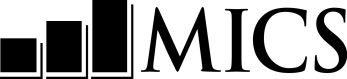 Nom et Année de l’Enquête QUESTIONNAIRE MENAGENom et Année de l’Enquête QUESTIONNAIRE MENAGENom et Année de l’Enquête QUESTIONNAIRE MENAGENom et Année de l’Enquête QUESTIONNAIRE MENAGENom et Année de l’Enquête QUESTIONNAIRE MENAGENom et Année de l’Enquête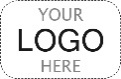 PANNEAU D’INformation DU MENAGEPANNEAU D’INformation DU MENAGEPANNEAU D’INformation DU MENAGEHHHHHHHH1. Numéro de grappe :	___ ___ ___HH1. Numéro de grappe :	___ ___ ___HH2. Numéro du ménage :	___ ___HH2. Numéro du ménage :	___ ___HH2. Numéro du ménage :	___ ___HH2. Numéro du ménage :	___ ___HH3. Nom et numéro de l’enquêteur :NOM 	 ___ ___ ___HH3. Nom et numéro de l’enquêteur :NOM 	 ___ ___ ___HH4. Nom et numéro chef d’équipe :NOM	 ___ ___ ___HH4. Nom et numéro chef d’équipe :NOM	 ___ ___ ___HH4. Nom et numéro chef d’équipe :NOM	 ___ ___ ___HH4. Nom et numéro chef d’équipe :NOM	 ___ ___ ___HH5. Jour / Mois / Année de l’enquête:___ ___ /___ ___ /  2   0   1  ___HH5. Jour / Mois / Année de l’enquête:___ ___ /___ ___ /  2   0   1  ___HH7. Région :Region 1	1Region 2	2Region 3	3Region 4	4Region 5	5HH7. Région :Region 1	1Region 2	2Region 3	3Region 4	4Region 5	5HH7. Région :Region 1	1Region 2	2Region 3	3Region 4	4Region 5	5HH7. Région :Region 1	1Region 2	2Region 3	3Region 4	4Region 5	5HH6. Milieu de résidence :UrbaIn	1Rural	2HH7. Région :Region 1	1Region 2	2Region 3	3Region 4	4Region 5	5HH7. Région :Region 1	1Region 2	2Region 3	3Region 4	4Region 5	5HH7. Région :Region 1	1Region 2	2Region 3	3Region 4	4Region 5	5HH7. Région :Region 1	1Region 2	2Region 3	3Region 4	4Region 5	5HH8. Ménage sélectionné pour l’enquête Homme ?OUI	1NON	2HH7. Région :Region 1	1Region 2	2Region 3	3Region 4	4Region 5	5HH7. Région :Region 1	1Region 2	2Region 3	3Region 4	4Region 5	5HH7. Région :Region 1	1Region 2	2Region 3	3Region 4	4Region 5	5HH7. Région :Region 1	1Region 2	2Region 3	3Region 4	4Region 5	5HH9. Ménage sélectionné pour le test de l’eau ?OUI	1NON	2HH10. Ménage sélectionné pour le test à blanc ?HH10. Ménage sélectionné pour le test à blanc ?OUI	1NON	2OUI	1NON	2Vérifier que le/la répondant(e) est un membre qui connait bien le ménage et a au moins 18 ans avant de continuer. Vous ne pouvez enquêter un enfant de 15-17 ans que s’il n’y a pas de membre adulte dans le ménage ou si tous les adultes sont en incapacité. Vous ne pouvez pas enquêter un enfant de moins de 15 ans.Vérifier que le/la répondant(e) est un membre qui connait bien le ménage et a au moins 18 ans avant de continuer. Vous ne pouvez enquêter un enfant de 15-17 ans que s’il n’y a pas de membre adulte dans le ménage ou si tous les adultes sont en incapacité. Vous ne pouvez pas enquêter un enfant de moins de 15 ans.HH11. Enregistrer l’heure.HH11. Enregistrer l’heure.Vérifier que le/la répondant(e) est un membre qui connait bien le ménage et a au moins 18 ans avant de continuer. Vous ne pouvez enquêter un enfant de 15-17 ans que s’il n’y a pas de membre adulte dans le ménage ou si tous les adultes sont en incapacité. Vous ne pouvez pas enquêter un enfant de moins de 15 ans.Vérifier que le/la répondant(e) est un membre qui connait bien le ménage et a au moins 18 ans avant de continuer. Vous ne pouvez enquêter un enfant de 15-17 ans que s’il n’y a pas de membre adulte dans le ménage ou si tous les adultes sont en incapacité. Vous ne pouvez pas enquêter un enfant de moins de 15 ans.HEURES:		MinutesVérifier que le/la répondant(e) est un membre qui connait bien le ménage et a au moins 18 ans avant de continuer. Vous ne pouvez enquêter un enfant de 15-17 ans que s’il n’y a pas de membre adulte dans le ménage ou si tous les adultes sont en incapacité. Vous ne pouvez pas enquêter un enfant de moins de 15 ans.Vérifier que le/la répondant(e) est un membre qui connait bien le ménage et a au moins 18 ans avant de continuer. Vous ne pouvez enquêter un enfant de 15-17 ans que s’il n’y a pas de membre adulte dans le ménage ou si tous les adultes sont en incapacité. Vous ne pouvez pas enquêter un enfant de moins de 15 ans.__ __:		__ __HH12. Bonjour, je m’appelle (votre nom). Nous sommes de l’Institut National de Statistique. Nous menons une enquête sur la situation des enfants, des familles et des ménages. Je voudrais discuter avec vous de ces sujets. L’enquête prend habituellement environ nombre minutes. A la suite de cela, je pourrais avoir besoin de mener d’autres enquêtes avec vous ou avec d’autres membres de votre ménage. Toutes les informations que nous obtiendrons resteront strictement confidentielles et anonymes. Si vous ne voulez pas répondre à une question ou voulez stopper l’enquête, merci de me le faire savoir. Puis-je commencer maintenant ?HH12. Bonjour, je m’appelle (votre nom). Nous sommes de l’Institut National de Statistique. Nous menons une enquête sur la situation des enfants, des familles et des ménages. Je voudrais discuter avec vous de ces sujets. L’enquête prend habituellement environ nombre minutes. A la suite de cela, je pourrais avoir besoin de mener d’autres enquêtes avec vous ou avec d’autres membres de votre ménage. Toutes les informations que nous obtiendrons resteront strictement confidentielles et anonymes. Si vous ne voulez pas répondre à une question ou voulez stopper l’enquête, merci de me le faire savoir. Puis-je commencer maintenant ?HH12. Bonjour, je m’appelle (votre nom). Nous sommes de l’Institut National de Statistique. Nous menons une enquête sur la situation des enfants, des familles et des ménages. Je voudrais discuter avec vous de ces sujets. L’enquête prend habituellement environ nombre minutes. A la suite de cela, je pourrais avoir besoin de mener d’autres enquêtes avec vous ou avec d’autres membres de votre ménage. Toutes les informations que nous obtiendrons resteront strictement confidentielles et anonymes. Si vous ne voulez pas répondre à une question ou voulez stopper l’enquête, merci de me le faire savoir. Puis-je commencer maintenant ?HH12. Bonjour, je m’appelle (votre nom). Nous sommes de l’Institut National de Statistique. Nous menons une enquête sur la situation des enfants, des familles et des ménages. Je voudrais discuter avec vous de ces sujets. L’enquête prend habituellement environ nombre minutes. A la suite de cela, je pourrais avoir besoin de mener d’autres enquêtes avec vous ou avec d’autres membres de votre ménage. Toutes les informations que nous obtiendrons resteront strictement confidentielles et anonymes. Si vous ne voulez pas répondre à une question ou voulez stopper l’enquête, merci de me le faire savoir. Puis-je commencer maintenant ?OUI	1NON/ pas demande	21Liste des membres du menage2HH461Liste des membres du menage2HH461Liste des membres du menage2HH46HH46. Résultat de l’enquête du Questionnaire Ménage :Discuter tous les résultats incomplets avec votre chef d’équipe.Complete	01pas de membre du menage a la maison ou pas de repondant du menage competent a la maison au moment de la visite	02menage entier absent pour une longue periode de temps	03Refus	04logement vide ou adresse n’ést pas celle d’un logement	05logement detruit	06logement pas trouve	07autre (préciser)	96HH47. Nom et numéro de ligne du répondant au Questionnaire MénageNom	 ___ ___A remplir une fois le Questionnaire Ménage complétéA remplir une fois le Questionnaire Ménage complétéA remplir une fois que tous les questionnaires sont complétésA remplir une fois que tous les questionnaires sont complétésHH47. Nom et numéro de ligne du répondant au Questionnaire MénageNom	 ___ ___Nombre Total Nombre Total Nombre completes Nombre completes membres du menageHH48__ __femmes de 15-49 ansHH49__ __HH53__ __Si le ménage est sélectionné pour l’enquête Homme hommes de 15-49 ansHH50__ __HH54__ __enfants de moins de 5 ansHH51__ __HH55__ __enfants de 5-17 ansHH52__ __HH56ZERO	0UN	1liste des membres du menage	HLliste des membres du menage	HLliste des membres du menage	HLliste des membres du menage	HLliste des membres du menage	HLliste des membres du menage	HLliste des membres du menage	HLliste des membres du menage	HLliste des membres du menage	HLliste des membres du menage	HLliste des membres du menage	HLliste des membres du menage	HLliste des membres du menage	HLliste des membres du menage	HLliste des membres du menage	HLliste des membres du menage	HLliste des membres du menage	HLliste des membres du menage	HLliste des membres du menage	HLliste des membres du menage	HLliste des membres du menage	HLliste des membres du menage	HLliste des membres du menage	HLCompléter d'abord HL2-HL4 verticalement pour tous les membres du ménage, en commençant par le chef de ménage. Une fois que HL2-HL4 sont complets pour tous les membres, demander s’il n’y pas d’autres membres comme ceux qui ne sont pas actuellement à la maison, des bébés ou jeunes enfants ou même d’autres personnes qui ne seraient pas de la famille (domestiques, amis) mais qui vivent habituellement dans le ménage. Poser les questions HL5-HL20 pour chaque membre, un par un. Si un autre questionnaire est utilisé, l’indiquer en cochant cette boite :	Compléter d'abord HL2-HL4 verticalement pour tous les membres du ménage, en commençant par le chef de ménage. Une fois que HL2-HL4 sont complets pour tous les membres, demander s’il n’y pas d’autres membres comme ceux qui ne sont pas actuellement à la maison, des bébés ou jeunes enfants ou même d’autres personnes qui ne seraient pas de la famille (domestiques, amis) mais qui vivent habituellement dans le ménage. Poser les questions HL5-HL20 pour chaque membre, un par un. Si un autre questionnaire est utilisé, l’indiquer en cochant cette boite :	Compléter d'abord HL2-HL4 verticalement pour tous les membres du ménage, en commençant par le chef de ménage. Une fois que HL2-HL4 sont complets pour tous les membres, demander s’il n’y pas d’autres membres comme ceux qui ne sont pas actuellement à la maison, des bébés ou jeunes enfants ou même d’autres personnes qui ne seraient pas de la famille (domestiques, amis) mais qui vivent habituellement dans le ménage. Poser les questions HL5-HL20 pour chaque membre, un par un. Si un autre questionnaire est utilisé, l’indiquer en cochant cette boite :	Compléter d'abord HL2-HL4 verticalement pour tous les membres du ménage, en commençant par le chef de ménage. Une fois que HL2-HL4 sont complets pour tous les membres, demander s’il n’y pas d’autres membres comme ceux qui ne sont pas actuellement à la maison, des bébés ou jeunes enfants ou même d’autres personnes qui ne seraient pas de la famille (domestiques, amis) mais qui vivent habituellement dans le ménage. Poser les questions HL5-HL20 pour chaque membre, un par un. Si un autre questionnaire est utilisé, l’indiquer en cochant cette boite :	Compléter d'abord HL2-HL4 verticalement pour tous les membres du ménage, en commençant par le chef de ménage. Une fois que HL2-HL4 sont complets pour tous les membres, demander s’il n’y pas d’autres membres comme ceux qui ne sont pas actuellement à la maison, des bébés ou jeunes enfants ou même d’autres personnes qui ne seraient pas de la famille (domestiques, amis) mais qui vivent habituellement dans le ménage. Poser les questions HL5-HL20 pour chaque membre, un par un. Si un autre questionnaire est utilisé, l’indiquer en cochant cette boite :	Compléter d'abord HL2-HL4 verticalement pour tous les membres du ménage, en commençant par le chef de ménage. Une fois que HL2-HL4 sont complets pour tous les membres, demander s’il n’y pas d’autres membres comme ceux qui ne sont pas actuellement à la maison, des bébés ou jeunes enfants ou même d’autres personnes qui ne seraient pas de la famille (domestiques, amis) mais qui vivent habituellement dans le ménage. Poser les questions HL5-HL20 pour chaque membre, un par un. Si un autre questionnaire est utilisé, l’indiquer en cochant cette boite :	Compléter d'abord HL2-HL4 verticalement pour tous les membres du ménage, en commençant par le chef de ménage. Une fois que HL2-HL4 sont complets pour tous les membres, demander s’il n’y pas d’autres membres comme ceux qui ne sont pas actuellement à la maison, des bébés ou jeunes enfants ou même d’autres personnes qui ne seraient pas de la famille (domestiques, amis) mais qui vivent habituellement dans le ménage. Poser les questions HL5-HL20 pour chaque membre, un par un. Si un autre questionnaire est utilisé, l’indiquer en cochant cette boite :	Compléter d'abord HL2-HL4 verticalement pour tous les membres du ménage, en commençant par le chef de ménage. Une fois que HL2-HL4 sont complets pour tous les membres, demander s’il n’y pas d’autres membres comme ceux qui ne sont pas actuellement à la maison, des bébés ou jeunes enfants ou même d’autres personnes qui ne seraient pas de la famille (domestiques, amis) mais qui vivent habituellement dans le ménage. Poser les questions HL5-HL20 pour chaque membre, un par un. Si un autre questionnaire est utilisé, l’indiquer en cochant cette boite :	Compléter d'abord HL2-HL4 verticalement pour tous les membres du ménage, en commençant par le chef de ménage. Une fois que HL2-HL4 sont complets pour tous les membres, demander s’il n’y pas d’autres membres comme ceux qui ne sont pas actuellement à la maison, des bébés ou jeunes enfants ou même d’autres personnes qui ne seraient pas de la famille (domestiques, amis) mais qui vivent habituellement dans le ménage. Poser les questions HL5-HL20 pour chaque membre, un par un. Si un autre questionnaire est utilisé, l’indiquer en cochant cette boite :	Compléter d'abord HL2-HL4 verticalement pour tous les membres du ménage, en commençant par le chef de ménage. Une fois que HL2-HL4 sont complets pour tous les membres, demander s’il n’y pas d’autres membres comme ceux qui ne sont pas actuellement à la maison, des bébés ou jeunes enfants ou même d’autres personnes qui ne seraient pas de la famille (domestiques, amis) mais qui vivent habituellement dans le ménage. Poser les questions HL5-HL20 pour chaque membre, un par un. Si un autre questionnaire est utilisé, l’indiquer en cochant cette boite :	Compléter d'abord HL2-HL4 verticalement pour tous les membres du ménage, en commençant par le chef de ménage. Une fois que HL2-HL4 sont complets pour tous les membres, demander s’il n’y pas d’autres membres comme ceux qui ne sont pas actuellement à la maison, des bébés ou jeunes enfants ou même d’autres personnes qui ne seraient pas de la famille (domestiques, amis) mais qui vivent habituellement dans le ménage. Poser les questions HL5-HL20 pour chaque membre, un par un. Si un autre questionnaire est utilisé, l’indiquer en cochant cette boite :	Compléter d'abord HL2-HL4 verticalement pour tous les membres du ménage, en commençant par le chef de ménage. Une fois que HL2-HL4 sont complets pour tous les membres, demander s’il n’y pas d’autres membres comme ceux qui ne sont pas actuellement à la maison, des bébés ou jeunes enfants ou même d’autres personnes qui ne seraient pas de la famille (domestiques, amis) mais qui vivent habituellement dans le ménage. Poser les questions HL5-HL20 pour chaque membre, un par un. Si un autre questionnaire est utilisé, l’indiquer en cochant cette boite :	Compléter d'abord HL2-HL4 verticalement pour tous les membres du ménage, en commençant par le chef de ménage. Une fois que HL2-HL4 sont complets pour tous les membres, demander s’il n’y pas d’autres membres comme ceux qui ne sont pas actuellement à la maison, des bébés ou jeunes enfants ou même d’autres personnes qui ne seraient pas de la famille (domestiques, amis) mais qui vivent habituellement dans le ménage. Poser les questions HL5-HL20 pour chaque membre, un par un. Si un autre questionnaire est utilisé, l’indiquer en cochant cette boite :	Compléter d'abord HL2-HL4 verticalement pour tous les membres du ménage, en commençant par le chef de ménage. Une fois que HL2-HL4 sont complets pour tous les membres, demander s’il n’y pas d’autres membres comme ceux qui ne sont pas actuellement à la maison, des bébés ou jeunes enfants ou même d’autres personnes qui ne seraient pas de la famille (domestiques, amis) mais qui vivent habituellement dans le ménage. Poser les questions HL5-HL20 pour chaque membre, un par un. Si un autre questionnaire est utilisé, l’indiquer en cochant cette boite :	Compléter d'abord HL2-HL4 verticalement pour tous les membres du ménage, en commençant par le chef de ménage. Une fois que HL2-HL4 sont complets pour tous les membres, demander s’il n’y pas d’autres membres comme ceux qui ne sont pas actuellement à la maison, des bébés ou jeunes enfants ou même d’autres personnes qui ne seraient pas de la famille (domestiques, amis) mais qui vivent habituellement dans le ménage. Poser les questions HL5-HL20 pour chaque membre, un par un. Si un autre questionnaire est utilisé, l’indiquer en cochant cette boite :	Compléter d'abord HL2-HL4 verticalement pour tous les membres du ménage, en commençant par le chef de ménage. Une fois que HL2-HL4 sont complets pour tous les membres, demander s’il n’y pas d’autres membres comme ceux qui ne sont pas actuellement à la maison, des bébés ou jeunes enfants ou même d’autres personnes qui ne seraient pas de la famille (domestiques, amis) mais qui vivent habituellement dans le ménage. Poser les questions HL5-HL20 pour chaque membre, un par un. Si un autre questionnaire est utilisé, l’indiquer en cochant cette boite :	Compléter d'abord HL2-HL4 verticalement pour tous les membres du ménage, en commençant par le chef de ménage. Une fois que HL2-HL4 sont complets pour tous les membres, demander s’il n’y pas d’autres membres comme ceux qui ne sont pas actuellement à la maison, des bébés ou jeunes enfants ou même d’autres personnes qui ne seraient pas de la famille (domestiques, amis) mais qui vivent habituellement dans le ménage. Poser les questions HL5-HL20 pour chaque membre, un par un. Si un autre questionnaire est utilisé, l’indiquer en cochant cette boite :	Compléter d'abord HL2-HL4 verticalement pour tous les membres du ménage, en commençant par le chef de ménage. Une fois que HL2-HL4 sont complets pour tous les membres, demander s’il n’y pas d’autres membres comme ceux qui ne sont pas actuellement à la maison, des bébés ou jeunes enfants ou même d’autres personnes qui ne seraient pas de la famille (domestiques, amis) mais qui vivent habituellement dans le ménage. Poser les questions HL5-HL20 pour chaque membre, un par un. Si un autre questionnaire est utilisé, l’indiquer en cochant cette boite :	Compléter d'abord HL2-HL4 verticalement pour tous les membres du ménage, en commençant par le chef de ménage. Une fois que HL2-HL4 sont complets pour tous les membres, demander s’il n’y pas d’autres membres comme ceux qui ne sont pas actuellement à la maison, des bébés ou jeunes enfants ou même d’autres personnes qui ne seraient pas de la famille (domestiques, amis) mais qui vivent habituellement dans le ménage. Poser les questions HL5-HL20 pour chaque membre, un par un. Si un autre questionnaire est utilisé, l’indiquer en cochant cette boite :	Compléter d'abord HL2-HL4 verticalement pour tous les membres du ménage, en commençant par le chef de ménage. Une fois que HL2-HL4 sont complets pour tous les membres, demander s’il n’y pas d’autres membres comme ceux qui ne sont pas actuellement à la maison, des bébés ou jeunes enfants ou même d’autres personnes qui ne seraient pas de la famille (domestiques, amis) mais qui vivent habituellement dans le ménage. Poser les questions HL5-HL20 pour chaque membre, un par un. Si un autre questionnaire est utilisé, l’indiquer en cochant cette boite :	Compléter d'abord HL2-HL4 verticalement pour tous les membres du ménage, en commençant par le chef de ménage. Une fois que HL2-HL4 sont complets pour tous les membres, demander s’il n’y pas d’autres membres comme ceux qui ne sont pas actuellement à la maison, des bébés ou jeunes enfants ou même d’autres personnes qui ne seraient pas de la famille (domestiques, amis) mais qui vivent habituellement dans le ménage. Poser les questions HL5-HL20 pour chaque membre, un par un. Si un autre questionnaire est utilisé, l’indiquer en cochant cette boite :	Compléter d'abord HL2-HL4 verticalement pour tous les membres du ménage, en commençant par le chef de ménage. Une fois que HL2-HL4 sont complets pour tous les membres, demander s’il n’y pas d’autres membres comme ceux qui ne sont pas actuellement à la maison, des bébés ou jeunes enfants ou même d’autres personnes qui ne seraient pas de la famille (domestiques, amis) mais qui vivent habituellement dans le ménage. Poser les questions HL5-HL20 pour chaque membre, un par un. Si un autre questionnaire est utilisé, l’indiquer en cochant cette boite :	Compléter d'abord HL2-HL4 verticalement pour tous les membres du ménage, en commençant par le chef de ménage. Une fois que HL2-HL4 sont complets pour tous les membres, demander s’il n’y pas d’autres membres comme ceux qui ne sont pas actuellement à la maison, des bébés ou jeunes enfants ou même d’autres personnes qui ne seraient pas de la famille (domestiques, amis) mais qui vivent habituellement dans le ménage. Poser les questions HL5-HL20 pour chaque membre, un par un. Si un autre questionnaire est utilisé, l’indiquer en cochant cette boite :	HL1. Num.de ligneHL2. Tout d'abord, dites-moi SVP le nom de chaque personne qui vit habituelle-ment ici, en commençant par le chef de ménage.Insister pour les membres du ménage supplémen-taires.HL2. Tout d'abord, dites-moi SVP le nom de chaque personne qui vit habituelle-ment ici, en commençant par le chef de ménage.Insister pour les membres du ménage supplémen-taires.HL3. Quel est le lien de parenté de (nom) avec (nom du chef de ménage) ?HL4. Est-ce que (nom) de sexe mascu-lin ou féminin ?1 masc2 Fem.HL5. Quelle est la date de naissance de (nom) ?HL5. Quelle est la date de naissance de (nom) ?HL6. Quel âge a (nom)?Enregi-strer en années révo-lues.Si 95 ans ou plus, enregi-strer ‘95’.HL7. Est-ce que (nom) a dormi ici la nuit dernière ?1 OUI2 NONHL8. Entou-rer le numéro de ligne si c’est une femme de 15-49 ans.HL9. Entou-rer le numéro de ligne si c’est un homme de 15-49 ans et si HH8 est Oui.HL10. Entou-rer le numéro de ligne si âgé de 0-4 ansHL11. Agé de 0-17 ans ?1 OUI2 NON	Ligne suivanteHL11. Agé de 0-17 ans ?1 OUI2 NON	Ligne suivanteHL12. Est-ce que la mère biologi-que de (nom) est vivante ?1 OUI2 NON	HL168 NSP	HL16HL13. Est-ce que la mère biologi-que de (nom) vit dans ce ménage ? 1 OUI2 NON	HL15HL14. Enregis-trer le numéro de la mère et passer à HL16.HL15. Où est-ce que la mère biologique de (nom) habite ?1 a l’etranger2 autre menage dans la meme region3 autre menage dans une autre region4 dans une institution dans ce pays8 NSPHL16. Est-ce que le père biologique de (nom) est vivant ?1 OUI2 NON	HL208 NSP	HL20HL17. Est-ce que le père biologi-que de (nom) vit dans ce ménage ? 1 OUI2 NON	HL19HL18. Enregis-trer le numéro du père et passer à HL20.HL19. Où est-ce que le père biologique de (nom) habite ?1 a l’etranger2 autre menage dans la meme region3 autre menage dans une autre region4 dans une institution dans ce pays8 NSPHL20. Copier le numéro de ligne de la mère de HL14. Si blanc, demanderQui est le/la gardien/ne principal/e de (nom)?Si "personne" pour un enfant de 15-17 ans, enregistrer ‘90’.HL1. Num.de ligneHL2. Tout d'abord, dites-moi SVP le nom de chaque personne qui vit habituelle-ment ici, en commençant par le chef de ménage.Insister pour les membres du ménage supplémen-taires.HL2. Tout d'abord, dites-moi SVP le nom de chaque personne qui vit habituelle-ment ici, en commençant par le chef de ménage.Insister pour les membres du ménage supplémen-taires.HL3. Quel est le lien de parenté de (nom) avec (nom du chef de ménage) ?HL4. Est-ce que (nom) de sexe mascu-lin ou féminin ?1 masc2 Fem.98 NSP9998 NSPHL6. Quel âge a (nom)?Enregi-strer en années révo-lues.Si 95 ans ou plus, enregi-strer ‘95’.HL7. Est-ce que (nom) a dormi ici la nuit dernière ?1 OUI2 NONHL8. Entou-rer le numéro de ligne si c’est une femme de 15-49 ans.HL9. Entou-rer le numéro de ligne si c’est un homme de 15-49 ans et si HH8 est Oui.HL10. Entou-rer le numéro de ligne si âgé de 0-4 ansHL11. Agé de 0-17 ans ?1 OUI2 NON	Ligne suivanteHL11. Agé de 0-17 ans ?1 OUI2 NON	Ligne suivanteHL12. Est-ce que la mère biologi-que de (nom) est vivante ?1 OUI2 NON	HL168 NSP	HL16HL13. Est-ce que la mère biologi-que de (nom) vit dans ce ménage ? 1 OUI2 NON	HL15HL14. Enregis-trer le numéro de la mère et passer à HL16.HL15. Où est-ce que la mère biologique de (nom) habite ?1 a l’etranger2 autre menage dans la meme region3 autre menage dans une autre region4 dans une institution dans ce pays8 NSPHL16. Est-ce que le père biologique de (nom) est vivant ?1 OUI2 NON	HL208 NSP	HL20HL17. Est-ce que le père biologi-que de (nom) vit dans ce ménage ? 1 OUI2 NON	HL19HL18. Enregis-trer le numéro du père et passer à HL20.HL19. Où est-ce que le père biologique de (nom) habite ?1 a l’etranger2 autre menage dans la meme region3 autre menage dans une autre region4 dans une institution dans ce pays8 NSPHL20. Copier le numéro de ligne de la mère de HL14. Si blanc, demanderQui est le/la gardien/ne principal/e de (nom)?Si "personne" pour un enfant de 15-17 ans, enregistrer ‘90’.LigneNomNomparente*M    FMoisanneeAgeO     nF 15-49H 15-490-4O     nO     nO  n  NSPO     nMereO  n  NSPO     npere01 0    1 1    2__ ____ __ __ ____  __1     20101011     21     21   2   81     2__  __1  2  3  81  2   81     2__  __1  2  3  8___  ___02__  __1    2__ ____ __ __ ____  __1     20202021     21     21   2   81     2__  __1  2  3  81  2   81     2__  __1  2  3  8___  ___03__  __1    2__ ____ __ __ ____  __1     20303031     21     21   2   81     2__  __1  2  3  81  2   81     2__  __1  2  3  8___  ___04__  __1    2__ ____ __ __ ____  __1     20404041     21     21   2   81     2__  __1  2  3  81  2   81     2__  __1  2  3  8___  ___05__  __1    2__ ____ __ __ ____  __1     20505051     21     21   2   81     2__  __1  2  3  81  2   81     2__  __1  2  3  8___  ___06__  __1    2__ ____ __ __ ____  __1     20606061     21     21   2   81     2__  __1  2  3  81  2   81     2__  __1  2  3  8___  ___07__  __1    2__ ____ __ __ ____  __1     20707071     21     21   2   81     2__  __1  2  3  81  2   81     2__  __1  2  3  8___  ___08__  __1    2__ ____ __ __ ____  __1     20808081     21     21   2   81     2__  __1  2  3  81  2   81     2__  __1  2  3  8___  ___09__  __1    2__ ____ __ __ ____  __1     20909091     21     21   2   81     2__  __1  2  3  81  2   81     2__  __1  2  3  8___  ___10__  __1    2__ ____ __ __ ____  __1     21010101     21     21   2   81     2__  __1  2  3  81  2   81     2__  __1  2  3  8___  ___11__  __1    2__ ____ __ __ ____  __1     21111111     21     21   2   81     2__  __1  2  3  81  2   81     2__  __1  2  3  8___  ___12__  __1    2__ ____ __ __ ____  __1     21212121     21     21   2   81     2__  __1  2  3  81  2   81     2__  __1  2  3  8___  ___13__  __1    2__ ____ __ __ ____  __1     21313131     21     21   2   81     2__  __1  2  3  81  2   81     2__  __1  2  3  8___  ___14__  __1    2__ ____ __ __ ____  __1     21414141     21     21   2   81     2__  __1  2  3  81  2   81     2__  __1  2  3  8___  ___15__  __1    2__ ____ __ __ ____  __1     21414141     21     21   2   81     2__  __1  2  3  81  2   81     2__  __1  2  3  8___  ___* Codes de HL3 : Lien de parenté avec le chef de ménage :* Codes de HL3 : Lien de parenté avec le chef de ménage :01 Chef de menage02 conjoint/partenaire 03 fils/fille04 beau-fils/belle-fille01 Chef de menage02 conjoint/partenaire 03 fils/fille04 beau-fils/belle-fille01 Chef de menage02 conjoint/partenaire 03 fils/fille04 beau-fils/belle-fille01 Chef de menage02 conjoint/partenaire 03 fils/fille04 beau-fils/belle-fille01 Chef de menage02 conjoint/partenaire 03 fils/fille04 beau-fils/belle-fille05 petit-enfant06 Parent 07 beaux-parents08 frere/sœur05 petit-enfant06 Parent 07 beaux-parents08 frere/sœur05 petit-enfant06 Parent 07 beaux-parents08 frere/sœur05 petit-enfant06 Parent 07 beaux-parents08 frere/sœur05 petit-enfant06 Parent 07 beaux-parents08 frere/sœur05 petit-enfant06 Parent 07 beaux-parents08 frere/sœur09 beau-frere/belle-soeur10 oncle/tante 11 Neveu/niece12 autre parent09 beau-frere/belle-soeur10 oncle/tante 11 Neveu/niece12 autre parent09 beau-frere/belle-soeur10 oncle/tante 11 Neveu/niece12 autre parent09 beau-frere/belle-soeur10 oncle/tante 11 Neveu/niece12 autre parent09 beau-frere/belle-soeur10 oncle/tante 11 Neveu/niece12 autre parent13 enfant adopté /confie /enfant du conjoint 14 domestique (vit dans le menage)96 autre (pas de relation)98 NSP13 enfant adopté /confie /enfant du conjoint 14 domestique (vit dans le menage)96 autre (pas de relation)98 NSP13 enfant adopté /confie /enfant du conjoint 14 domestique (vit dans le menage)96 autre (pas de relation)98 NSP13 enfant adopté /confie /enfant du conjoint 14 domestique (vit dans le menage)96 autre (pas de relation)98 NSP13 enfant adopté /confie /enfant du conjoint 14 domestique (vit dans le menage)96 autre (pas de relation)98 NSPEDUCATION 1	EDEDUCATION 1	EDEDUCATION 1	EDEDUCATION 1	EDEDUCATION 1	EDEDUCATION 1	EDEDUCATION 1	EDEDUCATION 1	EDEDUCATION 1	EDEDUCATION 1	EDEDUCATION 1	EDEDUCATION 1	EDEDUCATION 1	EDEDUCATION 1	EDEDUCATION 1	EDEDUCATION 1	EDEDUCATION 1	EDEDUCATION 1	EDEDUCATION 1	EDEDUCATION 1	EDEDUCATION 1	EDED1. Numérode ligneED2. Nom et âge.Copier les noms et âges de tous les membres du ménage à partir de HL2 et HL6 ci-dessous et sur la page suivante de ce module ED2. Nom et âge.Copier les noms et âges de tous les membres du ménage à partir de HL2 et HL6 ci-dessous et sur la page suivante de ce module ED3. Agé de 3 ans ou plus ?1 OUI2 NONLigne suivanteED3. Agé de 3 ans ou plus ?1 OUI2 NONLigne suivanteED4. (Nom) a-t-il/elle déjà fréquenté l’école ou un programme d’éducation pré-primaire ?1 OUI2 NONLigne suivanteED4. (Nom) a-t-il/elle déjà fréquenté l’école ou un programme d’éducation pré-primaire ?1 OUI2 NONLigne suivanteED5. Quel est le plus haut niveau et classe/année d’école que (nom)  a fréquentés ?ED5. Quel est le plus haut niveau et classe/année d’école que (nom)  a fréquentés ?ED5. Quel est le plus haut niveau et classe/année d’école que (nom)  a fréquentés ?ED5. Quel est le plus haut niveau et classe/année d’école que (nom)  a fréquentés ?ED5. Quel est le plus haut niveau et classe/année d’école que (nom)  a fréquentés ?ED5. Quel est le plus haut niveau et classe/année d’école que (nom)  a fréquentés ?ED5. Quel est le plus haut niveau et classe/année d’école que (nom)  a fréquentés ?ED6. Est-ce que  (nom)  a terminé cette (classe/année) ?1 OUI2 NON8 NSPED6. Est-ce que  (nom)  a terminé cette (classe/année) ?1 OUI2 NON8 NSPED6. Est-ce que  (nom)  a terminé cette (classe/année) ?1 OUI2 NON8 NSPED7. Agé de 3-24 ans?1 OUI2 NONLigne suivanteED7. Agé de 3-24 ans?1 OUI2 NONLigne suivanteED8. Vérifier ED4 : a déjà fréquenté l’école ou le pré primaire1 OUI2 NONLigne suivanteED8. Vérifier ED4 : a déjà fréquenté l’école ou le pré primaire1 OUI2 NONLigne suivanteED1. Numérode ligneED2. Nom et âge.Copier les noms et âges de tous les membres du ménage à partir de HL2 et HL6 ci-dessous et sur la page suivante de ce module ED2. Nom et âge.Copier les noms et âges de tous les membres du ménage à partir de HL2 et HL6 ci-dessous et sur la page suivante de ce module ED3. Agé de 3 ans ou plus ?1 OUI2 NONLigne suivanteED3. Agé de 3 ans ou plus ?1 OUI2 NONLigne suivanteED4. (Nom) a-t-il/elle déjà fréquenté l’école ou un programme d’éducation pré-primaire ?1 OUI2 NONLigne suivanteED4. (Nom) a-t-il/elle déjà fréquenté l’école ou un programme d’éducation pré-primaire ?1 OUI2 NONLigne suivanteniveau:0 pre-primaire	ED71 Primaire2 Secondaire 13 Secondaire 24 superieur8 NSPniveau:0 pre-primaire	ED71 Primaire2 Secondaire 13 Secondaire 24 superieur8 NSPniveau:0 pre-primaire	ED71 Primaire2 Secondaire 13 Secondaire 24 superieur8 NSPniveau:0 pre-primaire	ED71 Primaire2 Secondaire 13 Secondaire 24 superieur8 NSPniveau:0 pre-primaire	ED71 Primaire2 Secondaire 13 Secondaire 24 superieur8 NSPniveau:0 pre-primaire	ED71 Primaire2 Secondaire 13 Secondaire 24 superieur8 NSPclasse/annee:98 NSP	ED7ED6. Est-ce que  (nom)  a terminé cette (classe/année) ?1 OUI2 NON8 NSPED6. Est-ce que  (nom)  a terminé cette (classe/année) ?1 OUI2 NON8 NSPED6. Est-ce que  (nom)  a terminé cette (classe/année) ?1 OUI2 NON8 NSPED7. Agé de 3-24 ans?1 OUI2 NONLigne suivanteED7. Agé de 3-24 ans?1 OUI2 NONLigne suivanteED8. Vérifier ED4 : a déjà fréquenté l’école ou le pré primaire1 OUI2 NONLigne suivanteED8. Vérifier ED4 : a déjà fréquenté l’école ou le pré primaire1 OUI2 NONLigne suivanteLigneNomAgeOUINONOUINONniveauniveauniveauniveauniveauniveauclasse/anneeONNSPOUINONOUINON01___ ___1212012348___  ___128121202___ ___1212012348___  ___128121203___ ___1212012348___  ___128121204___ ___1212012348___  ___128121205___ ___1212012348___  ___128121206___ ___1212012348___  ___128121207___ ___1212012348___  ___128121208___ ___1212012348___  ___128121209___ ___1212012348___  ___128121210___ ___1212012348___  ___128121211___ ___1212012348___  ___128121212___ ___1212012348___  ___128121213___ ___1212012348___  ___128121214___ ___1212012348___  ___128121215___ ___1212012348___  ___1281212EDUCATION 2	EDEDUCATION 2	EDEDUCATION 2	EDEDUCATION 2	EDEDUCATION 2	EDEDUCATION 2	EDEDUCATION 2	EDEDUCATION 2	EDEDUCATION 2	EDEDUCATION 2	EDEDUCATION 2	EDEDUCATION 2	EDEDUCATION 2	EDED1. Numéro de ligneED2. Nom et âge.ED2. Nom et âge.ED9. A un n’importe quel  moment de l'année scolaire actuelle est-ce que (nom) a fréquenté l’école ou l’école maternelle ?1 OUI2 NON   ED15ED10. Durant l’année scolaire actuelle, quels sont le niveau et classe/année que (nom) a fréquentés ?ED10. Durant l’année scolaire actuelle, quels sont le niveau et classe/année que (nom) a fréquentés ?ED11. Est-ce que (nom) va à l’école publique?Si Oui, enregistrer ‘1’. Si Non, insister pour savoir qui contrôle et gère l’école.1 Gouv. / Public2 Org. religieuses3 Privé6 AUTRE8 NSPED12. Est-ce que (nom) a bénéficié d'un programme de soutien aux frais de scolarité pour l'année scolaire actuelle?Si Oui, insister pour assurer que le support ne vient pas de la famille, d’autres parents, amis ou voisins.1 OUI2 NONED148 NSP ED14ED13. Qui a fourni ce soutien scolaire ?Enregistrer tout ce qui est mentionné.A Gouv. / PublicB Org. religieusesC PrivéX AUTREZ NSPED14. Pour l'année scolaire actuelle, (nom) a-t-il/elle reçu un soutien matériel ou de l’argent pour acheter des chaussures, des livres d'exercice / cahiers, uniforme scolaire ou autres fournitures scolaires ?Si Oui, insister pour assurer que le support ne vient pas de la famille, d’autres parents d’amis ou de voisins.1 OUI2 NON8 NSPED15. A un n’importe quel moment de l’année scolaire précédente, est-ce que (nom) a fréquenté l’école ou le pré primaire ?1 OUI2 NONLigne suivante8 NSPLigne suivanteED16. Durant l’année scolaire précédente, quels sont le niveau et classe/année que (nom) a fréquentés ?ED16. Durant l’année scolaire précédente, quels sont le niveau et classe/année que (nom) a fréquentés ?ED1. Numéro de ligneED2. Nom et âge.ED2. Nom et âge.ED9. A un n’importe quel  moment de l'année scolaire actuelle est-ce que (nom) a fréquenté l’école ou l’école maternelle ?1 OUI2 NON   ED15Niveau:0 Pre primaire	ED151 Primaire2 Second. 13 Second. 24 superieur8 NSPclasse/annee:98 NSPED11. Est-ce que (nom) va à l’école publique?Si Oui, enregistrer ‘1’. Si Non, insister pour savoir qui contrôle et gère l’école.1 Gouv. / Public2 Org. religieuses3 Privé6 AUTRE8 NSPED12. Est-ce que (nom) a bénéficié d'un programme de soutien aux frais de scolarité pour l'année scolaire actuelle?Si Oui, insister pour assurer que le support ne vient pas de la famille, d’autres parents, amis ou voisins.1 OUI2 NONED148 NSP ED14ED13. Qui a fourni ce soutien scolaire ?Enregistrer tout ce qui est mentionné.A Gouv. / PublicB Org. religieusesC PrivéX AUTREZ NSPED14. Pour l'année scolaire actuelle, (nom) a-t-il/elle reçu un soutien matériel ou de l’argent pour acheter des chaussures, des livres d'exercice / cahiers, uniforme scolaire ou autres fournitures scolaires ?Si Oui, insister pour assurer que le support ne vient pas de la famille, d’autres parents d’amis ou de voisins.1 OUI2 NON8 NSPED15. A un n’importe quel moment de l’année scolaire précédente, est-ce que (nom) a fréquenté l’école ou le pré primaire ?1 OUI2 NONLigne suivante8 NSPLigne suivanteNiveau:0 Pre prim.                Ligne suivante1 Primaire2 Second. 13 Second. 24 superieur8 NSPclasse/annee:98 NSPLigneNomAgeOUI NONniveauclasse/anneegestionOUI NON NSPsoutienOUI NON NSPOUI NON NSPniveauclasse/annee01___ ___1        20  1  2  3  4  8___ ___1   2   3   6  81       2       8A  B  C  X  Z1       2       81       2       80  1  2  3  4  8___ ___02___ ___1        20  1  2  3  4  8___ ___1   2   3   6  81       2       8A  B  C  X  Z1       2       81       2       80  1  2  3  4  8___ ___03___ ___1        20  1  2  3  4  8___ ___1   2   3   6  81       2       8A  B  C  X  Z1       2       81       2       80  1  2  3  4  8___ ___04___ ___1        20  1  2  3  4  8___ ___1   2   3  6   81       2       8A  B  C  X  Z1       2       81       2       80  1  2  3  4  8___ ___05___ ___1        20  1  2  3  4  8___ ___1   2   3  6   81       2       8A  B  C  X  Z1       2       81       2       80  1  2  3  4  8___ ___06___ ___1        20  1  2  3  4  8___ ___1   2   3   6  81       2       8A  B  C  X  Z1       2       81       2       80  1  2  3  4  8___ ___07___ ___1        20  1  2  3  4  8___ ___1   2   3   6  81       2       8A  B  C  X  Z1       2       81       2       80  1  2  3  4  8___ ___08___ ___1        20  1  2  3  4  8___ ___1   2   3   6  81       2       8A  B  C  X  Z1       2       81       2       80  1  2  3  4  8___ ___09___ ___1        20  1  2  3  4  8___ ___1   2   3  6   81       2       8A  B  C  X  Z1       2       81       2       80  1  2  3  4  8___ ___10___ ___1        20  1  2  3  4  8___ ___1   2   3  6   81       2       8A  B  C  X  Z1       2       81       2       80  1  2  3  4  8___ ___11___ ___1        20  1  2  3  4  8___ ___1   2   3   6  81       2       8A  B  C  X  Z1       2       81       2       80  1  2  3  4  8___ ___12___ ___1        20  1  2  3  4  8___ ___1   2   3   6  81       2       8A  B  C  X  Z1       2       81       2       80  1  2  3  4  8___ ___13___ ___1        20  1  2  3  4  8___ ___1   2   3   6  81       2       8A  B  C  X  Z1       2       81       2       80  1  2  3  4  8___ ___14___ ___1        20  1  2  3  4  8___ ___1   2   3  6   81       2       8A  B  C  X  Z1       2       81       2       80  1  2  3  4  8___ ___15___ ___1        20  1  2  3  4  8___ ___1   2   3  6   81       2       8A  B  C  X  Z1       2       81       2       80  1  2  3  4  8___ ___caracteristiques du menageHCHCHC1A. Quelle est la religion de (nom du chef de ménage en HL2) ?Religion 1	1Religion 2	2Religion 3	3Autre religion	(préciser)	6sans religion	7HC1B. Quelle est la langue maternelle de (nom du chef de ménage en HL2) ?Langue 1	1Langue 2	2Langue 3	3Autre langue	(préciser)	6HC2. Quelle est l’ethnie de (nom du chef de ménage en HL2) ?Ethnie 1	1Ethnie 2	2Ethnie 3	3Autre ethnie	(préciser)	6HC3. Combien de chambres les membres de ce ménage utilisent-ils habituellement pour dormir ? Nombre de chambres	__ __HC4. Matériau principal du sol du logement.	Enregistrer l’observation.	Si l’observation n’est pas possible, demander au répondant de vous dire quel est le matériau principal du sol du logement sol naturel	terre / nature	11	bouse	12plancher rudimentaire	planches de bois	21	Palme / Bambou	22plancher fini	Parquet en bois ou bois poli	31	bandes de Vinyle Ou d’alsphate	32	carrelage en ceramique	33	Ciment	34	moquette / tapis	35Autre (préciser)	96HC5. Matériau principal du toit.	Enregistrer l’observation.pas de toit	11materiau naturel	chaume / feuille de palme 	12	herbes	13toit Rudimentaire	natte	21	Palmier/bambou	22	planches en bois	23	Carton	24toit fini	Metal / aluminium	31	bois	32	Calamine / fibre de ciment	33	tuiles en ceramique	34	Ciment	35	toit de bardeaux (shingles)	36Autre (préciser)	96HC6. Matériau principal des murs extérieurs.	Enregistrer l’observation.	pas de murs	11murs naturels	Cane / Palme / Troncs	12	boue	13murs rudimentaire	Bambou avec boue	21	pierre avec boue 	22	adobe non recouvert / banco 	23	contreplaque	24	carton	25	bois recyclé	26murs finis	Ciment	31	pierre avec chaux / ciment	32	Briques	33	blocs de ciment	34	adobe / banco recouvert	35	planches de bois / bardeaux	36Autre (préciser)	96HC7. Est-ce qu’il y a dans ce ménage :	[A]	Une ligne de téléphone fixe?	[B]	Une radio?	[C]	 Appareils spécifiques au pays qui ne fonctionnent pas à l’électricité (voir le guide d’adaptation)		OUI	NONligne de telephone fixe	1	2Radio	1	2appareils specifiques au                     pays	1	2HC8. Avez-vous l’électricité dans votre ménage ?OUI, connecte au système general	1OUI, en dehors du systeme (GENERATeur/systeme isole) 	2NON	33HC10HC9. Est-ce qu’il y a dans ce ménage :	[A]	Une télévision?	[B]	Un réfrigérateur?	[C]	Appareils spécifiques au pays qui fonctionnent à l’électricité (voir le guide d’adaptation)		OUI	   NONTelevision	1	2Refrigerateur	1	2appareils specifiques au                     pays	1	2HC10. Est-ce qu’un membre de votre ménage possède 	[A]	Une montre-bracelet?	[B]	Une bicyclette ?	[C]	Une mobylette ou un scooter ?	[D]	Une charrette tirée par un animal ?	[E]	Une voiture, un camion ou une camionnette ?	[F]	Un bateau à moteur?	[G]	Equipements spécifiques au pays (voir le guide d’adaptation)		OUI   	NONUne montre-bracelet	1	2Bicyclette	1	2Mobylette / Scooter 	1	2charrette AVEC un animal	1	2VOITURE / CAMION /    CAMIONNETTE	1	2BATEAU À MOTEUR	1	2Equipements specifiques au              pays	1	2HC11. Est-ce qu’un membre de ce ménage a un ordinateur ?OUI	1NON	2HC12. Est-ce qu’un membre de ce ménage a un téléphone mobile ?OUI	1NON	2HC13. Avez-vous accès à Internet à la maison ?OUI	1NON	2HC14. Est-ce que vous ou quelqu’un d’autre vivant dans ce ménage est propriétaire de ce logement ?	Si “Non”, demander : Louez-vous ce logement de quelqu’un d’autre qui ne vit pas dans ce ménage ?	Si ‘Loué de quelqu’un d’autre’ enregistrer ‘2’. Pour autres réponses, enregistrer ‘6’ et préciser.proprietaire	1locataire	2Autre (préciser)	6HC15. Est-ce qu’un membre de ce ménage a de la terre qui peut être utilisée pour l’agriculture?OUI	1NON	22HC17HC16. Combien d’hectares de terres agricoles les membres de votre ménage possèdent-ils ? Si moins d’un hectare, enregistrer ‘00’.Hectares	 ___ ___95 ou plus	95NSP	98HC17. Est-ce que ce ménage possède du bétail, des troupeaux, d’autres animaux de ferme ou de la volaille ? OUI	1NON	22HC19HC18. Combien d’animaux suivants votre ménage possède-t-il ? 	[A]	Vaches laitières ou taureaux ?	[B]	Autre bétail ?	[C]	Chevaux, ânes ou mules ?	[D]	Chèvres ?	[E]	Moutons ?	[F]	Poulets ?	[G]	Cochons ?	[H] Autres animaux spécifiques au pays ?
	(voir le guide d’adaptation)	Si Non, enregistrer ‘00’. Si 95 ou plus, enregistrer ‘95’.	Si inconnu, enregistrer ‘98’.vaches laitieres ou taureaux	___ ___Autre betail	___ ___chevaux, anes, mules	___ ___chevres	___ ___moutons	___ ___poulets	___ ___cochons	___ ___autres Specifiques au pays 	___ ___HC19. Est-ce qu’un membre de ce ménage a un compte en banque ? OUI	1NON	2Transferts sociauxTransferts sociauxTransferts sociauxSTSTSTSTST1. Je voudrais vous poser des questions sur divers programmes d'aide économique extérieure fournis aux ménages. Par aide extérieure, je veux dire un soutien qui vient du gouvernement ou d’organisations non gouvernementales telles que les organisations religieuses, caritatives ou communautaires. Cela exclut le soutien de la famille, d’autres parents d’amis ou de voisins. ST1. Je voudrais vous poser des questions sur divers programmes d'aide économique extérieure fournis aux ménages. Par aide extérieure, je veux dire un soutien qui vient du gouvernement ou d’organisations non gouvernementales telles que les organisations religieuses, caritatives ou communautaires. Cela exclut le soutien de la famille, d’autres parents d’amis ou de voisins. ST1. Je voudrais vous poser des questions sur divers programmes d'aide économique extérieure fournis aux ménages. Par aide extérieure, je veux dire un soutien qui vient du gouvernement ou d’organisations non gouvernementales telles que les organisations religieuses, caritatives ou communautaires. Cela exclut le soutien de la famille, d’autres parents d’amis ou de voisins. ST1. Je voudrais vous poser des questions sur divers programmes d'aide économique extérieure fournis aux ménages. Par aide extérieure, je veux dire un soutien qui vient du gouvernement ou d’organisations non gouvernementales telles que les organisations religieuses, caritatives ou communautaires. Cela exclut le soutien de la famille, d’autres parents d’amis ou de voisins. ST1. Je voudrais vous poser des questions sur divers programmes d'aide économique extérieure fournis aux ménages. Par aide extérieure, je veux dire un soutien qui vient du gouvernement ou d’organisations non gouvernementales telles que les organisations religieuses, caritatives ou communautaires. Cela exclut le soutien de la famille, d’autres parents d’amis ou de voisins. ST1. Je voudrais vous poser des questions sur divers programmes d'aide économique extérieure fournis aux ménages. Par aide extérieure, je veux dire un soutien qui vient du gouvernement ou d’organisations non gouvernementales telles que les organisations religieuses, caritatives ou communautaires. Cela exclut le soutien de la famille, d’autres parents d’amis ou de voisins. ST1. Je voudrais vous poser des questions sur divers programmes d'aide économique extérieure fournis aux ménages. Par aide extérieure, je veux dire un soutien qui vient du gouvernement ou d’organisations non gouvernementales telles que les organisations religieuses, caritatives ou communautaires. Cela exclut le soutien de la famille, d’autres parents d’amis ou de voisins. [A]type de support 1[B]type de support 2[B]type de support 2[C]type de support 3[D]Toute pension de retraite[X]tout autre programme de support exterieurST2. Connaissez-vous (Nom du programme) ?OUI	1NON	2	[B]OUI	1NON	2	[C]OUI	1NON	2	[C]OUI	1NON	2	[D]OUI	1NON	2	[X]OUI	(préciser)	1NON	2	FinST3. Est-ce votre ménage ou n’importe quel membre de votre ménage a reçu un support à travers (nom du programme) ?OUI	1	ST4NON	2	[B]NSP	8	[B]OUI	1	ST4NON	2	[C]NSP	8	[C]OUI	1	ST4NON	2	[C]NSP	8	[C]OUI	1	ST4NON	2	[D]NSP	8	[D]OUI	1	ST4NON	2	[X]NSP	8	[X]OUI	1	ST4NON	2			FinNSP	8	FinST4. Il y a combien de temps que votre ménage ou quelqu’un de votre ménage avez/a reçu le support de (nom du programme) ?Si moins d’1 mois, enregistrer ‘1’ et enregistrer ‘00’ dans mois.Si moins de 12 mois, enregistrer ‘1’ et enregistrer en mois.Si 1 an/12 mois ou plus, enregistrer ‘2’ et enregistrer en années.Mois	1  __ __[B]annees	2  __ __[B]NSP	998[B]Mois	1  __ __[C]annees	2  __ __[C]NSP	998[C]Mois	1  __ __[C]annees	2  __ __[C]NSP	998[C]Mois	1  __ __[D]annees	2  __ __[D]NSP	998[D]Mois	1  __ __[X]annees	2  __ __[X]NSP	998[X]Mois	1  __ __Finannees	2  __ __FinNSP	998Finutilisation d’énergie par le menage utilisation d’énergie par le menage EUEU1. Dans votre ménage, quel type de cuisinière  utilisez-vous principalement pour faire la cuisine ?Cuisiniere Electrique	01cuisiniere solaire	02cuisiniere a gaz liquide (GPL)	03cuisiniere a gaz naturel	04cuisinere a biogaz	05cuisiniere a combustible liquide	06cuisiniere a combustible solide	07cuisiniere traditionnelle a combustible solide	08feu sur Trois pierres / feu ouvert	09Autre (préciser)	96PAS DE REPAS PRÉPARÉ DANS MENAGE	9701EU502EU503EU504EU505EU506EU409EU496EU497EU6EU2. Est-ce qu’il y a une cheminée ? OUI	1NON	2NSP	8EU3. Est-ce qu’il y a un ventilateur ?OUI	1NON	2NSP	8EU4. Quel type de combustible ou de source d’énergie est utilisé pour cette cuisinière ?	Si plus d’un, enregistrer la source principale d’énergie de cette cuisinière.alcool / Ethanol	01essence / diesel	02petrole / paraffine	03charbon / Lignite	04charbon de bois	05bois	06residus agricoles / herbes /	pailles / arbustes	07bouse d’animaux/dechets	08biomasse manufacturee (granules)  ou copeaux de bois	09ordures / plastique	10sciure	11autre (préciser)	96EU5. Est-ce que la cuisine est habituellement faite dans la maison, dans un bâtiment séparé ou à l’extérieur ? Si dans la maison principale, insister pour déterminer si la cuisine est faite dans une pièce séparée. 	Si dehors, insister pour déterminer si la cuisine est faite sur une véranda, un porche couvert ou à l’air libre.dans la maison principale	dans une piece non separee	1	dans une piece separe	2dans un batiment separe	3dehors	a l’áir libre	4	sur une veranda ou un porche couvert	5autre (préciser)	6EU6. Qu’est-ce que votre ménage utilise principalement pour chauffer la maison quand c’est nécessaire ? chauffage central 	01chauffage manufacture	02chauffage traditionnel	03cuisiniere manufacturee	04cuisiniere traditionnelle	05feu sur Trois pierres / feu ouvert	06Autre (préciser)	96pas de chauffage dans la maison	9701EU806EU896EU897EU9EU7. Votre chauffage a-t-il une cheminée ?OUI	1NON	2NSP	8EU8. Quel type de combustible ou de source d’énergie est utilisé pour ce chauffage ?	Si plus d’un, enregistrer la source d’énergie principalechauffage solaire	01electricite	02connecte au gaz naturel 	03gaz de petrole liquefie (GPL) /              gaz de cuisson	04Biogaz	05alcool / Ethanol	06essence / diesel	07petrole / paraffine	08Charbon / Lignite	09Charbon de bois	10bois	11residus agricoles / herbes /	paille / arbustes	12bouses d’animaux/dechets	13biomass manufacturee (pellets) ou copeaux de bois	14ordures / plastiques	15sciure	16autre (préciser)	96EU9. Qu’est-ce que votre ménage utilise principalement pour éclairer le logement, la nuit ?Electricite	01lampe solaire	02lampe de poche, torche, lanterne rechargeable  	03lampe de poche, torche lanterne          a batterie 	04lampe a Biogaz  	05lampe a essence	06lampe a petrole ou a paraffine 	07charbon	08bois	09residus agricoles / herbe / paille / arbustes	10Bouses d’animaux	11lampe a huile	12bougie 	13Autre (préciser)	96pas d’eclairage dans le menage	97moustiquaires impregnees	TNmoustiquaires impregnees	TNmoustiquaires impregnees	TNTN1. Est-ce qu’il y a des moustiquaires dans votre ménage ? OUI	1NON	22FinTN2. Combien de moustiquaires avez-vous dans votre ménage ? Nombre de moustiquaires	___ ___1ere moustiquaire 2eme moustiquaire3eme moustiquaireTN3. Demander au répondant de vous montrer les moustiquaires du ménage Observee	1NON observee	2Observee	1NON observee	2Observee	1NON observee	2TN4. Depuis combien de mois votre ménage a cette moustiquaire ?	Si moins d’un mois, enregistrer ‘00’.Mois	___ ___plus de 36 mois	95NSP / pas sur	98Mois	___ ___plus de 36 mois	95NSP / pas sur	98Mois	___ ___plus de 36 mois	95NSP / pas sur	98TN5. Observer ou demander la marque de la moustiquaire.	Si la marque est inconnue et si observation de la moustiquaire n’est pas  possible, montrer des photos des différents types et marques de moustiquaires au répondant. Moustiquaire impregnee a longue duree d’action (MILDA) 	marque A	11	marque B	12	marque C	13	Autre marque		(préciser)	16	NSP marque	18Autre type	(préciser)	36NSP marque /type	98Moustiquaire impregnee a longue duree d’action (MILDA) 	marque A	11	marque B	12	marque C	13	Autre marque		(préciser)	16	NSP marque	18Autre type	(préciser)	36NSP marque /type	98Moustiquaire impregnee a longue duree d’action (MILDA) 	marque A	11	marque B	12	marque C	13	Autre marque		(préciser)	16	NSP marque	18Autre type	(préciser)	36NSP marque /type	98TN10. Avez-vous obtenu cette moustiquaire par nom d’une campagne de distribution locale de masse, durant une consultation prénatale ou durant une visite de vaccination ?oui, nom de la  campagne	1oui, cpn	2oui, vaccination	3NOn	4nsp	8oui, nom de la  campagne	1oui, cpn	2oui, vaccination	3NOn	4nsp	8oui, nom de la  campagne	1oui, cpn	2oui, vaccination	3NOn	4nsp	8TN11. Vérifier TN10: Est-ce = 4 ou 8?OUI	1NON	2	TN13OUI	1NON	2	TN13OUI	1NON	2	TN13TN12. Où avez-vous eu cette moustiquaire ? centre de santé public	01centre de sante   prive	02Pharmacie	03boutique / marche / rue	04agent de sante communautaire	05Institution religieuse	06ecole	07autre	96NSP	98centre de santé public	01centre de sante   prive	02Pharmacie	03boutique / marche / rue	04agent de sante communautaire	05Institution religieuse	06ecole	07autre	96NSP	98centre de santé public	01centre de sante   prive	02Pharmacie	03boutique / marche / rue	04agent de sante communautaire	05Institution religieuse	06ecole	07autre	96NSP	98TN13. Est-ce que quelqu’un a dormi sous cette moustiquaire la nuit dernière ? OUI	1NON	2NSP / PAS SUR	8OUI	1NON	2NSP / PAS SUR	8OUI	1NON	2NSP / PAS SUR	8TN14. Vérifier TN13: Est-ce que quelqu’un  a dormi sous cette moustiquaire (TN13=1) ?OUI	1NON	2	TN16OUI	1NON	2	TN16OUI	1NON	2	TN16TN15. Qui a dormi sous cette moustiquaire la nuit dernière ?	Enregistrer les numéros de ligne des personnes sur la LISTE DES MEMBRES DU MENAGESi la personne qui a dormi sous la moustiquaire n’est pasdans la LISTE DESMEMBRES DU MENAGE, enregistrer ‘00’.NOM #1	NUM. DE LIGNE___ ___NOM #2	NUM. DE LIGNE___ ___NOM #3	NUM. DE LIGNE___ ___NOM #4	NUM. DE LIGNE___ ___NOM #1	NUM. DE LIGNE___ ___NOM #2	NUM. DE LIGNE___ ___NOM #3	NUM. DE LIGNE___ ___NOM #4	NUM. DE LIGNE___ ___NOM #1	NUM. DE LIGNE___ ___NOM #2	NUM. DE LIGNE___ ___NOM #3	NUM. DE LIGNE___ ___NOM #4	NUM. DE LIGNE___ ___TN16. Y a-t-il une autre moustiquaire ?OUI	1	Moustiquaire suivante NON	2	 FinOUI	1	Moustiquaire suivante NON	2	FinOUI	1	Moustiquaire suivante NON	2	FinCocher ici si questionnaire de plus a été utilisé :	eau et assainissementWSWSWS1. Quelle est la source principale d’eau de boisson utilisée par les membres de votre ménage ?	Si pas clair, insister pour identifier le lieu d’où les membres de ce ménage collectent le plus souvent leur eau de boisson (point de collecte). robinet 	dans le logement 	11	dans la concession / jardin /    parcelle	12	chez le voisin	13	robinet public / borne fontaine 	14puits a pompe / forage	21puits creuse	protegé	31	pas protege	32source	source protegee	41	source non protegee	42eau de pluie	51camion citerne	61Charrette avec petite citerne  	71kiosque a eau 	72eau de Surface (riviere, barrage, lac, mare, courant, canal, système d’irrigation 	81eau conditionnee	eau en bouteille	91	eau en sachet	92Autre (préciser)	9611WS712WS713WS314WS321WS331WS332WS341WS342WS351WS361WS471WS472WS481WS396WS3WS2. Quelle est la source principale d’eau utilisée par les membres de ce ménage pour d’autres besoins comme cuisiner ou se laver les mains ? 	Si pas clair, insister pour identifier le lieu où les membres du ménage collectent le plus souvent l’eau pour leurs autres besoins. robinet 	dans le logement 	11	dans la concession / jardin /     parcelle	12	chez le voisin	13	robinet public / borne fontaine 	14puits a pompe / forage	21puits creuse	protegé	31	pas protege	32source	source protegee	41	source non protegee	42eau de pluie	51camion citerne	61Charrette avec petite citerne  	71kiosque a eau 	72eau de Surface (riviere, barrage, lac, mare, courant, canal, système d’irrigation	81Autre (préciser)	9611WS712WS761WS471WS472WS4WS3. Où se trouve la source d’approvisionnement en eau ?dans leur logement	1dans leur jardin / parcelle	2ailleurs 	31WS72WS7WS4. Combien de temps faut-il aux membres de ce ménage pour aller à la source de l’eau, prendre de l’eau et revenir ? MEMBres ne collectent pas d’eau 	000Nombre de minutes	__ __ __NSP	998000WS7WS5. Qui va habituellement à la source pour collecter de l’eau pour votre ménage ? 	Enregistrer le nom de la personne et copier le numéro de ligne de cette personne de la LISTE DES MEMBRES DU MENAGE.Nom	Numéro de ligne	___  ___WS6. Depuis (jour de la semaine) dernier, combien de fois cette personne est-elle allée collecter de l’eau ? Nombre de fois	 __ __NSP	98WS7. Durant le mois dernier, y a-t-il eu des moments où votre ménage n’a pas eu la quantité nécessaire d’eau à boire ?OUI, au moins une fois	1NON, toujours suffisant	2NSP	82WS98WS9WS8. Pour quelle raison principale, n’avez-vous pas pu accéder à de l’eau en quantité suffisante quand vous en avez eu besoin ? EAU NON DISPONIBLE A LA SOURCE	1EAU TROP CHERE	2SOURCE PAS ACCESSIBLE	3AUTRE (préciser)	6NSP	8WS9. Faites-vous, ou n’importe quel autre membre de ce ménage fait-il quelque chose à l’eau pour la rendre plus saine à boire ?OUI	1NON	2NSP	82WS118WS11WS10. Que faites-vous habituellement à l’eau pour la rendre plus saine à boire ? 	Insister :	Quelque chose d’autre ?	Enregistrer toutes les méthodes mentionnées.Bouillir	AAjouter de la javel / chlore	Bfiltrer a travers un tissu	CUtiliser un filtre a eau (ceramique, sable, composite, etc.)	Ddesinfection solaire 	Ela laisser reposer et decanter 	FAutre (préciser)	XNSP	ZWS11. Quel type de toilettes les membres de ce ménage utilisent-ils habituellement ? 	Si “chasse d’eau” ou “chasse d’eau manuelle”, demander :	Où vont les eaux usées ?Si pas possible de déterminer, demander lapermission d’observer les locaux. chasse d’eau	reliee a systeme d’egouts	11	reliee a fosse septique	12	reliee aux latrines	13	reliee a l’air libre 	14	reliee a lieu inconnu	18latrine a fosse	latrine a fosse amelioree     ventilee	21	latrine a fosse avec dalle	22	latrine a fosse sans dalle / fosse ouverte	23toilette a compostage	31seau	41toilettes suspendues / latrines suspendues	51pas de toilettes / nature / champs	95Autre (préciser)	9611WS1414WS1418WS1441WS1451WS1495Fin96WS14WS12. Est-ce vos (réponse de WS11) ont déjà été vidées ? OUI, videes     dans les 5 dernieres années	1     il y a plus de 5 ans	2     nsp quand	3NON, jamais videes	4NSP	84WS148WS14WS13. La dernière fois que les toilettes ont été vidées où le contenu a-t-il été mis ? Insister :	Est-ce que cela a été enlevé par un prestataire de service ?  enleve par un prestataire de service 	dans une usine de traitement	1	enterre dans une fosse couverte	2	ne sait pas où	3 videes par le menage 	enterre dans une fosse couverte 	4	dans une fosse non couverte / a l’air libre / jete a l’eau     ou ailleurs	5Autre (préciser)	6NSP	8WS14. Où est-ce que vos toilettes sont situées ? dans leur propre logement	1dans le jardin / la parcelle 	2ailleurs	3WS15. Partagez-vous ces toilettes avec des personnes qui ne sont pas membres de votre ménage ? OUI	1NON	22FinWS16. Partagez-vous ces toilettes avec des personnes qui sont membres d’autres ménages que vous connaissez ou s’agit-il de toilettes publiques ouvertes à tous ?partagees avec menages connus	(pas publiques)	1toilettes publiques 	22FinWS17. Combien de ménages au total, y compris le vôtre, se partagent ces toilettes ? Nombre de menages 	(si moins de 10)	 0  __dix menages ou plus	10NSP	98lavage des mainsHWHWHW1. Nous aimerions savoir où les membres de ce ménage se lavent les mains. Pouvez-vous SVP, me montrer où les membres de votre ménage se lavent le plus souvent les mains ?Enregistrer le résultat et l’observation.OBSERVElieu fixe observé (lavabo / robinet)	dans le logement	1	dans le jardin / parcelle	2ustensile mobile observe (seau /     jarre / bouilloire) 	3pas Observepas de lieu de lavage des mains dans  le logement / Jardin / parcelle	4pas de permission de voir 	5Autre raison (préciser)	64HW55HW46HW5HW2. Observer la présence d’eau au lieu de lavage des mains.	Vérifier que le robinet/la pompe, la bassine / le seau, le réservoir d’eau ou autres objets similaires ont / contiennent de l’eau.eau est disponible 	1eau n’est pas disponible	2HW3. Y a-t-il du savon, de la lessive ou de la  cendre/boue/sable sur le lieu de lavage des mains ?OUI, present	1NON, pas present	21HW72HW5HW4. Où est-ce que vous ou les autres membres de votre ménage vous lavez-vous le plus souvent les mains ? lieu fixe observé (lavabo / robinet)	dans le logement	1	dans le jardin / parcelle	2ustensible mobile observe (seau /  jarre / bouilloire) 	3pas de lieu de lavage des mains dans  le logement / jardin / parcelle	4Autre (préciser)	6HW5. Avez-vous du savon, de la lessive ou de la cendre / boue / sable dans votre maison pour vous laver les mains ?OUI	1NON	22FinHW6. Pouvez-vous me le montrer SVP ? OUI, montre	1NON, pas montre	22FinHW7. Enregistrer votre observation.Enregistrer tout ce qui s’applique Barre de savon / Savon liquide	ADetergent (poudre / liquide / Pate)	Bcendre / boue / terre	Csel iode	SAsel iode	SAsel iode	SASA1. Nous aimerions vérifier si le sel utilisé par votre ménage est iodé. Pourrais-je avoir un échantillon du sel utilisé pour cuisiner les repas dans votre ménage ? 	Mettre 2 gouttes de la solution de test, observer la couleur de la réaction dans les 30 secondes puis enregistrer la réponse qui correspond au résultat du test (1, 2 ou 3).Sel teste	0 PPM (pas de reaction)	1	en-dessous de 15 ppm  (entre 0 et    15 PPM)	2	au-dessus de 15 PPM (au moins     15 ppm) 	3Sel pas teste	pas de sel dans la maison	4	Autre raison	   (préciser)	62HH133HH134HH136HH13SA2. Je voudrais faire un autre test. Pourrais-je avoir SVP un autre échantillon du même sel ? 	Mettre 5 gouttes de la solution de vérification puis appliquer 2 gouttes de la solution de test au même endroit. Observer la couleur de la réaction dans les 30 secondes puis enregistrer la réponse qui correspond au résultat du test (1, 2 ou 3).Sel teste	0 PPM (pas de reaction)	1	en-dessous de 15 ppm  (entre 0 et    15 PPM)	2	au-dessus de 15 PPM (au moins     15 ppm) 	3Sel pas teste	Autre raison	   (préciser)	6HH13. Enregistrer l’heure. HH13. Enregistrer l’heure. Heure et minutes	__ __ : __ __Heure et minutes	__ __ : __ __HH14. Langue du questionnaire.HH14. Langue du questionnaire.français 	1Langue 2	2Langue 3	3français 	1Langue 2	2Langue 3	3HH15. Langue de l’enquête.HH15. Langue de l’enquête.français	1Langue 2	2Langue 3	3Autre langue	(préciser)	6français	1Langue 2	2Langue 3	3Autre langue	(préciser)	6HH16. Langue maternelle du/de la répondant(e).HH16. Langue maternelle du/de la répondant(e).français	1Langue 2	2Langue 3	3Autre langue	(préciser)	6français	1Langue 2	2Langue 3	3Autre langue	(préciser)	6HH17. Avez-vous eu besoin d’un traducteur pour n’importe quelle partie de ce questionnaire ?HH17. Avez-vous eu besoin d’un traducteur pour n’importe quelle partie de ce questionnaire ?OUI, questionnaire entier	1OUI, parties du questionnaire	2NON, pas besoin 	3OUI, questionnaire entier	1OUI, parties du questionnaire	2NON, pas besoin 	3HH18. Vérifier HL6 dans la Liste des membres du menage  et indiquer le nombre total d’enfants de 5-17 ans.pas d’enfant	01 enfant	12 enfants ou plus (nombre)	 __pas d’enfant	01 enfant	12 enfants ou plus (nombre)	 __pas d’enfant	01 enfant	12 enfants ou plus (nombre)	 __0HH291HH27HH19. Lister chaque enfant de 5-17 ans ci-dessous dans l’ordre dans lequel ils apparaissent dans la Liste DES MEMBRES DU MENAGE. Ne pas inclure les membres du ménage qui ne sont pas dans l’intervalle d’âge 5-17 ans. Enregistrer le numéro de ligne, le nom, le sexe et l’âge de chaque enfant.HH19. Lister chaque enfant de 5-17 ans ci-dessous dans l’ordre dans lequel ils apparaissent dans la Liste DES MEMBRES DU MENAGE. Ne pas inclure les membres du ménage qui ne sont pas dans l’intervalle d’âge 5-17 ans. Enregistrer le numéro de ligne, le nom, le sexe et l’âge de chaque enfant.HH19. Lister chaque enfant de 5-17 ans ci-dessous dans l’ordre dans lequel ils apparaissent dans la Liste DES MEMBRES DU MENAGE. Ne pas inclure les membres du ménage qui ne sont pas dans l’intervalle d’âge 5-17 ans. Enregistrer le numéro de ligne, le nom, le sexe et l’âge de chaque enfant.HH19. Lister chaque enfant de 5-17 ans ci-dessous dans l’ordre dans lequel ils apparaissent dans la Liste DES MEMBRES DU MENAGE. Ne pas inclure les membres du ménage qui ne sont pas dans l’intervalle d’âge 5-17 ans. Enregistrer le numéro de ligne, le nom, le sexe et l’âge de chaque enfant.HH19. Lister chaque enfant de 5-17 ans ci-dessous dans l’ordre dans lequel ils apparaissent dans la Liste DES MEMBRES DU MENAGE. Ne pas inclure les membres du ménage qui ne sont pas dans l’intervalle d’âge 5-17 ans. Enregistrer le numéro de ligne, le nom, le sexe et l’âge de chaque enfant.HH19. Lister chaque enfant de 5-17 ans ci-dessous dans l’ordre dans lequel ils apparaissent dans la Liste DES MEMBRES DU MENAGE. Ne pas inclure les membres du ménage qui ne sont pas dans l’intervalle d’âge 5-17 ans. Enregistrer le numéro de ligne, le nom, le sexe et l’âge de chaque enfant.HH25. Vérifier le dernier chiffre du numéro du ménage (HH2) du PANNEAU D’INFORMATION DU MENAGE sur la page de couverture. C’est le numéro de la ligne du tableau ci-dessous sur laquelle vous devez aller.    Vérifier le nombre total d’enfants de 5-17 ans dans HH18 ci-dessus. C’est le numéro de colonne du tableau ci-dessous sur  laquelle vous devez aller.  	Trouver la case où la ligne et la colonne se croisent et enregistrer le numéro qui apparait dans la case. C’est le numéro de rang (HH20) de l’enfant sélectionné.HH25. Vérifier le dernier chiffre du numéro du ménage (HH2) du PANNEAU D’INFORMATION DU MENAGE sur la page de couverture. C’est le numéro de la ligne du tableau ci-dessous sur laquelle vous devez aller.    Vérifier le nombre total d’enfants de 5-17 ans dans HH18 ci-dessus. C’est le numéro de colonne du tableau ci-dessous sur  laquelle vous devez aller.  	Trouver la case où la ligne et la colonne se croisent et enregistrer le numéro qui apparait dans la case. C’est le numéro de rang (HH20) de l’enfant sélectionné.HH25. Vérifier le dernier chiffre du numéro du ménage (HH2) du PANNEAU D’INFORMATION DU MENAGE sur la page de couverture. C’est le numéro de la ligne du tableau ci-dessous sur laquelle vous devez aller.    Vérifier le nombre total d’enfants de 5-17 ans dans HH18 ci-dessus. C’est le numéro de colonne du tableau ci-dessous sur  laquelle vous devez aller.  	Trouver la case où la ligne et la colonne se croisent et enregistrer le numéro qui apparait dans la case. C’est le numéro de rang (HH20) de l’enfant sélectionné.HH25. Vérifier le dernier chiffre du numéro du ménage (HH2) du PANNEAU D’INFORMATION DU MENAGE sur la page de couverture. C’est le numéro de la ligne du tableau ci-dessous sur laquelle vous devez aller.    Vérifier le nombre total d’enfants de 5-17 ans dans HH18 ci-dessus. C’est le numéro de colonne du tableau ci-dessous sur  laquelle vous devez aller.  	Trouver la case où la ligne et la colonne se croisent et enregistrer le numéro qui apparait dans la case. C’est le numéro de rang (HH20) de l’enfant sélectionné.HH25. Vérifier le dernier chiffre du numéro du ménage (HH2) du PANNEAU D’INFORMATION DU MENAGE sur la page de couverture. C’est le numéro de la ligne du tableau ci-dessous sur laquelle vous devez aller.    Vérifier le nombre total d’enfants de 5-17 ans dans HH18 ci-dessus. C’est le numéro de colonne du tableau ci-dessous sur  laquelle vous devez aller.  	Trouver la case où la ligne et la colonne se croisent et enregistrer le numéro qui apparait dans la case. C’est le numéro de rang (HH20) de l’enfant sélectionné.HH25. Vérifier le dernier chiffre du numéro du ménage (HH2) du PANNEAU D’INFORMATION DU MENAGE sur la page de couverture. C’est le numéro de la ligne du tableau ci-dessous sur laquelle vous devez aller.    Vérifier le nombre total d’enfants de 5-17 ans dans HH18 ci-dessus. C’est le numéro de colonne du tableau ci-dessous sur  laquelle vous devez aller.  	Trouver la case où la ligne et la colonne se croisent et enregistrer le numéro qui apparait dans la case. C’est le numéro de rang (HH20) de l’enfant sélectionné.HH26. Enregistrer le numéro du rang (HH20), le numéro de ligne (HH21), le nom (HH22) et l’âge (HH24) de l’enfant sélectionné. HH27. (Quand HH18=1 ou quand il n’y  a qu’un seul enfant de 5-17 ans dans le ménage) : Enregistrer le numéro de rang comme ‘1’ et enregistrer le numéro de ligne  (HL1), le nom (HL2) et l’âge (HL6) de cet enfant à partir de la LISTE DES MEMBRES DU MENAGE.HH26. Enregistrer le numéro du rang (HH20), le numéro de ligne (HH21), le nom (HH22) et l’âge (HH24) de l’enfant sélectionné. HH27. (Quand HH18=1 ou quand il n’y  a qu’un seul enfant de 5-17 ans dans le ménage) : Enregistrer le numéro de rang comme ‘1’ et enregistrer le numéro de ligne  (HL1), le nom (HL2) et l’âge (HL6) de cet enfant à partir de la LISTE DES MEMBRES DU MENAGE.HH26. Enregistrer le numéro du rang (HH20), le numéro de ligne (HH21), le nom (HH22) et l’âge (HH24) de l’enfant sélectionné. HH27. (Quand HH18=1 ou quand il n’y  a qu’un seul enfant de 5-17 ans dans le ménage) : Enregistrer le numéro de rang comme ‘1’ et enregistrer le numéro de ligne  (HL1), le nom (HL2) et l’âge (HL6) de cet enfant à partir de la LISTE DES MEMBRES DU MENAGE.HH26. Enregistrer le numéro du rang (HH20), le numéro de ligne (HH21), le nom (HH22) et l’âge (HH24) de l’enfant sélectionné. HH27. (Quand HH18=1 ou quand il n’y  a qu’un seul enfant de 5-17 ans dans le ménage) : Enregistrer le numéro de rang comme ‘1’ et enregistrer le numéro de ligne  (HL1), le nom (HL2) et l’âge (HL6) de cet enfant à partir de la LISTE DES MEMBRES DU MENAGE.numéro de rang 	__numéro de ligne	__ __Nom	Age	__ __numéro de rang 	__numéro de ligne	__ __Nom	Age	__ __HH28. 	Préparer un QUESTIONNAIRE ENFANT DE 5-17 ANS qui sera administré à la mère /gardien(ne) de cet enfant.HH28. 	Préparer un QUESTIONNAIRE ENFANT DE 5-17 ANS qui sera administré à la mère /gardien(ne) de cet enfant.HH28. 	Préparer un QUESTIONNAIRE ENFANT DE 5-17 ANS qui sera administré à la mère /gardien(ne) de cet enfant.HH28. 	Préparer un QUESTIONNAIRE ENFANT DE 5-17 ANS qui sera administré à la mère /gardien(ne) de cet enfant.HH28. 	Préparer un QUESTIONNAIRE ENFANT DE 5-17 ANS qui sera administré à la mère /gardien(ne) de cet enfant.HH28. 	Préparer un QUESTIONNAIRE ENFANT DE 5-17 ANS qui sera administré à la mère /gardien(ne) de cet enfant.HH29. Vérifier HL8 dans la LISTE DES MEMBRES DU MENAGE. Y a-t-il des femmes de 15-49 ans ? OUI, au moins une femme de 15-49 ans	1NON	2OUI, au moins une femme de 15-49 ans	1NON	22HH342HH34HH30. Préparer un QUESTIONNAIRE INDIVIDUEL FEMME pour chaque femme de 15-49 ans.HH30. Préparer un QUESTIONNAIRE INDIVIDUEL FEMME pour chaque femme de 15-49 ans.HH30. Préparer un QUESTIONNAIRE INDIVIDUEL FEMME pour chaque femme de 15-49 ans.HH30. Préparer un QUESTIONNAIRE INDIVIDUEL FEMME pour chaque femme de 15-49 ans.HH30. Préparer un QUESTIONNAIRE INDIVIDUEL FEMME pour chaque femme de 15-49 ans.HH31. Vérifier HL6 et HL8 dans la LISTE DES MEMBRES DU MENAGE. Y a-t-il des filles de 15-17 ans ?OUI, au moins une fille de 15-17 ans	1NON	2OUI, au moins une fille de 15-17 ans	1NON	22HH342HH34HH32. Vérifier HL20 dans la LISTE DES MEMBRES DU MENAGE. Est-ce qu’un consentement est requis pour enquêter au moins une fille de 15-17 ans ?OUI, au moins une fille de 15-17 ans avec HL20≠90	1NON, HL20=90 pour toutes les filles de 15-17 ans	2OUI, au moins une fille de 15-17 ans avec HL20≠90	1NON, HL20=90 pour toutes les filles de 15-17 ans	22HH342HH34HH33. Dans le cadre de l’enquête, nous interrogeons également des femmes de 15-49 ans. On demande à chaque personne la permission de l’enquêter. Une femme enquêtrice conduira ces entretiens.  Pour les filles de 15-17 ans, nous devons aussi obtenir la permission d’un adulte pour les enquêter. Ainsi que mentionné auparavant, toutes les informations que nous obtiendrons resteront strictement confidentielles et anonymes. Est-ce que nous pouvons enquêter (nom(s) de la/des fille(s) de 15-17 ans) plus tard ?‘Oui’ pour toutes les filles de 15-17 ans  Continuer avec HH34.‘Non’ pour au moins une fille de 15-17 ans et ‘Oui’ pour au moins une fille de 15-17 ans  Enregistrer ‘06’ à WM17 (et aussi à UF17 et FS17, si applicable) pour les questionnaires individuels pour lesquels le consentement d’un adulte n’a pas été donné. Puis continuer avec  HH34.‘Non’ pour toutes les filles de 15-17ans  Enregistrer ‘06’ à WM17 (et aussi à UF17 et FS17, si applicable) pour les questionnaires individuels pour lesquels le consentement d’un adulte n’a pas été donné. Puis continuer avec HH34.HH33. Dans le cadre de l’enquête, nous interrogeons également des femmes de 15-49 ans. On demande à chaque personne la permission de l’enquêter. Une femme enquêtrice conduira ces entretiens.  Pour les filles de 15-17 ans, nous devons aussi obtenir la permission d’un adulte pour les enquêter. Ainsi que mentionné auparavant, toutes les informations que nous obtiendrons resteront strictement confidentielles et anonymes. Est-ce que nous pouvons enquêter (nom(s) de la/des fille(s) de 15-17 ans) plus tard ?‘Oui’ pour toutes les filles de 15-17 ans  Continuer avec HH34.‘Non’ pour au moins une fille de 15-17 ans et ‘Oui’ pour au moins une fille de 15-17 ans  Enregistrer ‘06’ à WM17 (et aussi à UF17 et FS17, si applicable) pour les questionnaires individuels pour lesquels le consentement d’un adulte n’a pas été donné. Puis continuer avec  HH34.‘Non’ pour toutes les filles de 15-17ans  Enregistrer ‘06’ à WM17 (et aussi à UF17 et FS17, si applicable) pour les questionnaires individuels pour lesquels le consentement d’un adulte n’a pas été donné. Puis continuer avec HH34.HH33. Dans le cadre de l’enquête, nous interrogeons également des femmes de 15-49 ans. On demande à chaque personne la permission de l’enquêter. Une femme enquêtrice conduira ces entretiens.  Pour les filles de 15-17 ans, nous devons aussi obtenir la permission d’un adulte pour les enquêter. Ainsi que mentionné auparavant, toutes les informations que nous obtiendrons resteront strictement confidentielles et anonymes. Est-ce que nous pouvons enquêter (nom(s) de la/des fille(s) de 15-17 ans) plus tard ?‘Oui’ pour toutes les filles de 15-17 ans  Continuer avec HH34.‘Non’ pour au moins une fille de 15-17 ans et ‘Oui’ pour au moins une fille de 15-17 ans  Enregistrer ‘06’ à WM17 (et aussi à UF17 et FS17, si applicable) pour les questionnaires individuels pour lesquels le consentement d’un adulte n’a pas été donné. Puis continuer avec  HH34.‘Non’ pour toutes les filles de 15-17ans  Enregistrer ‘06’ à WM17 (et aussi à UF17 et FS17, si applicable) pour les questionnaires individuels pour lesquels le consentement d’un adulte n’a pas été donné. Puis continuer avec HH34.HH33. Dans le cadre de l’enquête, nous interrogeons également des femmes de 15-49 ans. On demande à chaque personne la permission de l’enquêter. Une femme enquêtrice conduira ces entretiens.  Pour les filles de 15-17 ans, nous devons aussi obtenir la permission d’un adulte pour les enquêter. Ainsi que mentionné auparavant, toutes les informations que nous obtiendrons resteront strictement confidentielles et anonymes. Est-ce que nous pouvons enquêter (nom(s) de la/des fille(s) de 15-17 ans) plus tard ?‘Oui’ pour toutes les filles de 15-17 ans  Continuer avec HH34.‘Non’ pour au moins une fille de 15-17 ans et ‘Oui’ pour au moins une fille de 15-17 ans  Enregistrer ‘06’ à WM17 (et aussi à UF17 et FS17, si applicable) pour les questionnaires individuels pour lesquels le consentement d’un adulte n’a pas été donné. Puis continuer avec  HH34.‘Non’ pour toutes les filles de 15-17ans  Enregistrer ‘06’ à WM17 (et aussi à UF17 et FS17, si applicable) pour les questionnaires individuels pour lesquels le consentement d’un adulte n’a pas été donné. Puis continuer avec HH34.HH33. Dans le cadre de l’enquête, nous interrogeons également des femmes de 15-49 ans. On demande à chaque personne la permission de l’enquêter. Une femme enquêtrice conduira ces entretiens.  Pour les filles de 15-17 ans, nous devons aussi obtenir la permission d’un adulte pour les enquêter. Ainsi que mentionné auparavant, toutes les informations que nous obtiendrons resteront strictement confidentielles et anonymes. Est-ce que nous pouvons enquêter (nom(s) de la/des fille(s) de 15-17 ans) plus tard ?‘Oui’ pour toutes les filles de 15-17 ans  Continuer avec HH34.‘Non’ pour au moins une fille de 15-17 ans et ‘Oui’ pour au moins une fille de 15-17 ans  Enregistrer ‘06’ à WM17 (et aussi à UF17 et FS17, si applicable) pour les questionnaires individuels pour lesquels le consentement d’un adulte n’a pas été donné. Puis continuer avec  HH34.‘Non’ pour toutes les filles de 15-17ans  Enregistrer ‘06’ à WM17 (et aussi à UF17 et FS17, si applicable) pour les questionnaires individuels pour lesquels le consentement d’un adulte n’a pas été donné. Puis continuer avec HH34.HH34. Vérifier HH8 dans le PANNEAU D’INFORMATION DU MENAGE. Est-ce que le ménage est sélectionné pour une enquête Homme ?OUI, HH8=1	1NON, HH8=2	2OUI, HH8=1	1NON, HH8=2	22HH402HH40HH35. Vérifier HL9 dans la LISTE DES MEMBRES DU MENAGE. Y a-t-il des hommes de 15-49 ans ?OUI, au moins un homme de 15-49 ans	1NON	2OUI, au moins un homme de 15-49 ans	1NON	22HH402HH40HH36. Préparer un QUESTIONNAIRE INDIVIDUEL HOMME pour chaque homme de 15-49 ans.HH36. Préparer un QUESTIONNAIRE INDIVIDUEL HOMME pour chaque homme de 15-49 ans.HH36. Préparer un QUESTIONNAIRE INDIVIDUEL HOMME pour chaque homme de 15-49 ans.HH36. Préparer un QUESTIONNAIRE INDIVIDUEL HOMME pour chaque homme de 15-49 ans.HH36. Préparer un QUESTIONNAIRE INDIVIDUEL HOMME pour chaque homme de 15-49 ans.HH37. Vérifier HL6 et HL9 dans la LISTE DES MEMBRES DU MENAGE. Y a-t-il des garçons de 15-17 ans ?OUI, au moins un garçon de 15-17 ans	1NON	2OUI, au moins un garçon de 15-17 ans	1NON	22HH402HH40HH38. Vérifier HL20 dans la LISTE DES MEMBRES DU MENAGE. Est-ce qu’un consentement est requis pour enquêter au moins un garçon de 15-17 ans ?OUI, au moins un garçon de 15-17 ans avec HL20≠90	1NON, HL20=90 pour tous les garçons   de 15-17 ans	2OUI, au moins un garçon de 15-17 ans avec HL20≠90	1NON, HL20=90 pour tous les garçons   de 15-17 ans	22HH402HH40HH39. Dans le cadre de l’enquête, nous interrogeons également des hommes de 15-49 ans. On demande à chaque personne la permission de l’enquêter. Un homme enquêteur conduira ces entretiens.  Pour les garçons de 15-17 ans, nous devons aussi obtenir la permission d’un adulte pour les enquêter. Ainsi que mentionné auparavant, toutes les informations que nous obtiendrons resteront strictement confidentielles et anonymes. Est-ce que nous pouvons enquêter (nom(s) du (es) garçon(s) de 15-17 ans) plus tard ?‘Oui’ pour tous les garçons de 15-17 ans  Continuer avec HH40.‘Non’ pour au moins un garçon de 15-17 ans et ‘Oui’ pour au moins un garçon de 15-17 ans  Enregistrer ‘06’ à MWM17 (et aussi à UF17 et FS17, si applicable) pour les questionnaires individuels pour lesquels le consentement d’un adulte n’a pas été donné. Puis continuer avec HH40.‘Non’ pour tous les garçons de 15-17ans  Enregistrer ‘06’ à MWM17 (et aussi à UF17 et FS17, si applicable) pour les questionnaires individuels pour lesquels le consentement d’un adulte n’a pas été donné. Puis continuer avec HH40.HH39. Dans le cadre de l’enquête, nous interrogeons également des hommes de 15-49 ans. On demande à chaque personne la permission de l’enquêter. Un homme enquêteur conduira ces entretiens.  Pour les garçons de 15-17 ans, nous devons aussi obtenir la permission d’un adulte pour les enquêter. Ainsi que mentionné auparavant, toutes les informations que nous obtiendrons resteront strictement confidentielles et anonymes. Est-ce que nous pouvons enquêter (nom(s) du (es) garçon(s) de 15-17 ans) plus tard ?‘Oui’ pour tous les garçons de 15-17 ans  Continuer avec HH40.‘Non’ pour au moins un garçon de 15-17 ans et ‘Oui’ pour au moins un garçon de 15-17 ans  Enregistrer ‘06’ à MWM17 (et aussi à UF17 et FS17, si applicable) pour les questionnaires individuels pour lesquels le consentement d’un adulte n’a pas été donné. Puis continuer avec HH40.‘Non’ pour tous les garçons de 15-17ans  Enregistrer ‘06’ à MWM17 (et aussi à UF17 et FS17, si applicable) pour les questionnaires individuels pour lesquels le consentement d’un adulte n’a pas été donné. Puis continuer avec HH40.HH39. Dans le cadre de l’enquête, nous interrogeons également des hommes de 15-49 ans. On demande à chaque personne la permission de l’enquêter. Un homme enquêteur conduira ces entretiens.  Pour les garçons de 15-17 ans, nous devons aussi obtenir la permission d’un adulte pour les enquêter. Ainsi que mentionné auparavant, toutes les informations que nous obtiendrons resteront strictement confidentielles et anonymes. Est-ce que nous pouvons enquêter (nom(s) du (es) garçon(s) de 15-17 ans) plus tard ?‘Oui’ pour tous les garçons de 15-17 ans  Continuer avec HH40.‘Non’ pour au moins un garçon de 15-17 ans et ‘Oui’ pour au moins un garçon de 15-17 ans  Enregistrer ‘06’ à MWM17 (et aussi à UF17 et FS17, si applicable) pour les questionnaires individuels pour lesquels le consentement d’un adulte n’a pas été donné. Puis continuer avec HH40.‘Non’ pour tous les garçons de 15-17ans  Enregistrer ‘06’ à MWM17 (et aussi à UF17 et FS17, si applicable) pour les questionnaires individuels pour lesquels le consentement d’un adulte n’a pas été donné. Puis continuer avec HH40.HH39. Dans le cadre de l’enquête, nous interrogeons également des hommes de 15-49 ans. On demande à chaque personne la permission de l’enquêter. Un homme enquêteur conduira ces entretiens.  Pour les garçons de 15-17 ans, nous devons aussi obtenir la permission d’un adulte pour les enquêter. Ainsi que mentionné auparavant, toutes les informations que nous obtiendrons resteront strictement confidentielles et anonymes. Est-ce que nous pouvons enquêter (nom(s) du (es) garçon(s) de 15-17 ans) plus tard ?‘Oui’ pour tous les garçons de 15-17 ans  Continuer avec HH40.‘Non’ pour au moins un garçon de 15-17 ans et ‘Oui’ pour au moins un garçon de 15-17 ans  Enregistrer ‘06’ à MWM17 (et aussi à UF17 et FS17, si applicable) pour les questionnaires individuels pour lesquels le consentement d’un adulte n’a pas été donné. Puis continuer avec HH40.‘Non’ pour tous les garçons de 15-17ans  Enregistrer ‘06’ à MWM17 (et aussi à UF17 et FS17, si applicable) pour les questionnaires individuels pour lesquels le consentement d’un adulte n’a pas été donné. Puis continuer avec HH40.HH39. Dans le cadre de l’enquête, nous interrogeons également des hommes de 15-49 ans. On demande à chaque personne la permission de l’enquêter. Un homme enquêteur conduira ces entretiens.  Pour les garçons de 15-17 ans, nous devons aussi obtenir la permission d’un adulte pour les enquêter. Ainsi que mentionné auparavant, toutes les informations que nous obtiendrons resteront strictement confidentielles et anonymes. Est-ce que nous pouvons enquêter (nom(s) du (es) garçon(s) de 15-17 ans) plus tard ?‘Oui’ pour tous les garçons de 15-17 ans  Continuer avec HH40.‘Non’ pour au moins un garçon de 15-17 ans et ‘Oui’ pour au moins un garçon de 15-17 ans  Enregistrer ‘06’ à MWM17 (et aussi à UF17 et FS17, si applicable) pour les questionnaires individuels pour lesquels le consentement d’un adulte n’a pas été donné. Puis continuer avec HH40.‘Non’ pour tous les garçons de 15-17ans  Enregistrer ‘06’ à MWM17 (et aussi à UF17 et FS17, si applicable) pour les questionnaires individuels pour lesquels le consentement d’un adulte n’a pas été donné. Puis continuer avec HH40.HH40. Vérifier HL10 dans la LISTE DES MEMBRES DU MENAGE. Y a-t-il des enfants de 0-4 ans ?OUI, au moins un	1NON	2OUI, au moins un	1NON	22HH422HH42HH41. Préparer un QUESTIONNAIRE ENFANT DE MOINS DE 5 ANS pour chaque enfant de 0-4 ans.HH41. Préparer un QUESTIONNAIRE ENFANT DE MOINS DE 5 ANS pour chaque enfant de 0-4 ans.HH41. Préparer un QUESTIONNAIRE ENFANT DE MOINS DE 5 ANS pour chaque enfant de 0-4 ans.HH41. Préparer un QUESTIONNAIRE ENFANT DE MOINS DE 5 ANS pour chaque enfant de 0-4 ans.HH41. Préparer un QUESTIONNAIRE ENFANT DE MOINS DE 5 ANS pour chaque enfant de 0-4 ans.HH42. Vérifier HH9 dans le PANNEAU D’INFORMATION DU MENAGE.  Est-ce que le ménage est sélectionné pour le Test de la qualité de l’eau ?OUI, HH9=1	1NON, HH9=0	2OUI, HH9=1	1NON, HH9=0	22HH452HH45HH43. Préparer un QUESTIONNAIRE DE TEST DE LA QUALITE DE L’EAU pour ce ménage HH43. Préparer un QUESTIONNAIRE DE TEST DE LA QUALITE DE L’EAU pour ce ménage HH43. Préparer un QUESTIONNAIRE DE TEST DE LA QUALITE DE L’EAU pour ce ménage HH43. Préparer un QUESTIONNAIRE DE TEST DE LA QUALITE DE L’EAU pour ce ménage HH43. Préparer un QUESTIONNAIRE DE TEST DE LA QUALITE DE L’EAU pour ce ménage HH44. Dans le cadre de cette enquête, nous examinons également la qualité de l’eau de boisson. Nous voudrions conduire un test simple sur votre eau de boisson. Un collègue viendra plus tard collecter des échantillons d’eau. Pouvons-nous conduire ce test ? Si le répondant demande à connaitre les résultats, lui expliquer que les résultats ne sont pas partagés au niveau individuel mais seront mis à la disposition des autorités locales. oui, permission est donnee	1Non, permission n’est pas donnee	22Enregistrer ‘02’ à WQ31 dans le QUESTION-NAIRE DE LA QUALITE DE L’EAU 2Enregistrer ‘02’ à WQ31 dans le QUESTION-NAIRE DE LA QUALITE DE L’EAU HH45. Retourner maintenant au PANNEAU D’INFORMATION DU MENAGE et,Enregistrer ‘01’ à la question HH46 (Résultat de l’enquête du Questionnaire Ménage),Enregistrer le nom et le numéro de ligne (de la LISTE DES MEMBRES DU MENAGE) du répondant au questionnaire ménage dans HH47,Remplir les questions HH48 – HH52, Remercier le répondant pour sa coopération et puis, Procéder avec l’administration des questionnaires individuels restants de ce ménage.S’il n’y a pas de questionnaires individuels et pas de QUESTIONNAIRE DE TEST DE LA QUALITE DE L’EAU à compléter dans ce ménage, remercier le répondant pour sa coopération et aller au ménage suivant qui vous a été assigné par votre chef d’équipe. HH45. Retourner maintenant au PANNEAU D’INFORMATION DU MENAGE et,Enregistrer ‘01’ à la question HH46 (Résultat de l’enquête du Questionnaire Ménage),Enregistrer le nom et le numéro de ligne (de la LISTE DES MEMBRES DU MENAGE) du répondant au questionnaire ménage dans HH47,Remplir les questions HH48 – HH52, Remercier le répondant pour sa coopération et puis, Procéder avec l’administration des questionnaires individuels restants de ce ménage.S’il n’y a pas de questionnaires individuels et pas de QUESTIONNAIRE DE TEST DE LA QUALITE DE L’EAU à compléter dans ce ménage, remercier le répondant pour sa coopération et aller au ménage suivant qui vous a été assigné par votre chef d’équipe. HH45. Retourner maintenant au PANNEAU D’INFORMATION DU MENAGE et,Enregistrer ‘01’ à la question HH46 (Résultat de l’enquête du Questionnaire Ménage),Enregistrer le nom et le numéro de ligne (de la LISTE DES MEMBRES DU MENAGE) du répondant au questionnaire ménage dans HH47,Remplir les questions HH48 – HH52, Remercier le répondant pour sa coopération et puis, Procéder avec l’administration des questionnaires individuels restants de ce ménage.S’il n’y a pas de questionnaires individuels et pas de QUESTIONNAIRE DE TEST DE LA QUALITE DE L’EAU à compléter dans ce ménage, remercier le répondant pour sa coopération et aller au ménage suivant qui vous a été assigné par votre chef d’équipe. HH45. Retourner maintenant au PANNEAU D’INFORMATION DU MENAGE et,Enregistrer ‘01’ à la question HH46 (Résultat de l’enquête du Questionnaire Ménage),Enregistrer le nom et le numéro de ligne (de la LISTE DES MEMBRES DU MENAGE) du répondant au questionnaire ménage dans HH47,Remplir les questions HH48 – HH52, Remercier le répondant pour sa coopération et puis, Procéder avec l’administration des questionnaires individuels restants de ce ménage.S’il n’y a pas de questionnaires individuels et pas de QUESTIONNAIRE DE TEST DE LA QUALITE DE L’EAU à compléter dans ce ménage, remercier le répondant pour sa coopération et aller au ménage suivant qui vous a été assigné par votre chef d’équipe. HH45. Retourner maintenant au PANNEAU D’INFORMATION DU MENAGE et,Enregistrer ‘01’ à la question HH46 (Résultat de l’enquête du Questionnaire Ménage),Enregistrer le nom et le numéro de ligne (de la LISTE DES MEMBRES DU MENAGE) du répondant au questionnaire ménage dans HH47,Remplir les questions HH48 – HH52, Remercier le répondant pour sa coopération et puis, Procéder avec l’administration des questionnaires individuels restants de ce ménage.S’il n’y a pas de questionnaires individuels et pas de QUESTIONNAIRE DE TEST DE LA QUALITE DE L’EAU à compléter dans ce ménage, remercier le répondant pour sa coopération et aller au ménage suivant qui vous a été assigné par votre chef d’équipe. Observations de l’enqueteur Observations du chef d’equipe